Sosiaaliturvatietoa Oulun yliopistollisen sairaalan
 lastenpsykiatrian perheille 2021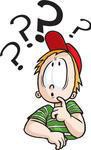 Tämä opas sisältää laajasti tietoa sosiaaliturvaan ja -palveluihin liittyvistä asioista. Tiedot voivat kuitenkin muuttua oppaan tietojen päivittämisen välillä.Tekijöinä OYS:n lastenpsykiatrian poliklinikan ja osastojen sosiaalityöntekijät: 
Laava Marja, Laine Salla, Luukas Anne, Mäkikangas Mari, Kirsti PöyliöOpas on päivitetty 2021Sairaanhoitoon liittyvät maksut ja potilaan oikeudetPotilasmaksutAlle 18-vuotiaalta potilasmaksu peritään enintään 7 vuorokaudelta kalenterivuodessa (157,50 €/kalenterivuosi), mukaan lukien myös muu kuin Pohjois-Pohjanmaan sairaanhoitopiirissä (PPSHP) saatu vuodeosastohoito.Lyhytaikainen laitoshoidon maksu psykiatrian toimintayksikössä on 22,50 €/hoitopäivä.Maksua ei peritä niiltä täysiltä vuorokausilta, jolloin potilas on hoitojakson aikana poissa laitoksesta esim. loman takia.Lastenpsykiatrian päiväsairaalan ylläpitomaksu on 22,50 €/päivä ja se peritään 7 päivältä kalenterivuodessa. Maksu ei kerrytä maksukattoa.Sosiaali- ja terveydenhuollon maksukatto on 683 €/kalenterivuosi, jota kertyy julkisen terveydenhoidon maksuista.Perheen alle 18-vuotiaat lapset kerryttävät huoltajan maksukattoa.Maksukattoa kerryttäviä maksuja ovat: lyhytaikaisen laitoshoidon hoitopäivämaksu, yö- ja päivähoitomaksu, kuntoutushoitomaksu, päiväkirurgiamaksu, poliklinikkakäyntimaksu, sarjahoitomaksu, käyntimaksut ja vuosimaksu terveyskeskuslääkärin luona sekä yksilökohtainen fysioterapia sairaalassa tai terveyskeskuksessa.Maksukaton ylittymisen ja vapaakortin saamiseksi tulee esittää alkuperäiset tositteet suorite- tuista laskuista.Vapaakortti haetaan siitä laitoksesta, jossa maksukatto täyttyy. Maksukaton täytyttyä otetaan yhteys terveyskeskuksen/sairaalan potilaslaskutukseen. Maksukaton tullessa täyteen Oulun yliopistollisessa sairaalassa seurantakorttien ja tositteiden lähetysosoite on: OYS / Maksukattoasiat, PL 10, 90029 OYS, puh. 08 315 4163 tai maksukatto@ppshp.fi.Laskujen maksamista koskevissa asioissa yhteyttä voi ottaa OYS:n potilas- ja kuntamaksuyksikköön: 08 315 5779 tai 08 315 4373 tai potilasmaksut@ppshp.fi.Apua voi tietyin edellytyksin saada myös Kelan toimeentulotukena tai kunnan sosiaalitoimesta (ks. 3/ 3.3 Toimeentulotuki) tai seurakuntien diakoniatyön kautta.Lisäksi apua voi tiedustella kunnan velkaneuvonnasta.Verotuksessa veronmaksukyvyn alentumisvähennysVeronmaksukyvyn alentumisvähennys voidaan anoa, jos perheen sairaudenhoitokulut ovat vähintään 700 €/vuosi ja vähintään 10 % verovelvollisen ansio- ja pääomatulojen yhteismäärästä. Harkinnanvaraista vähennystä on mahdollista anoa veroilmoituksen täytön yhteydessä https://vero.fi.Lisää tietoa maksuista ja maksukaton kerryttämisestä löytyy PPSHP:n Internet-sivuilta:www.ppshp.fi/Potilaille-ja-laheisille/Asiakasmaksut/Pages/default.aspx Potilaan oikeudetLaki potilaan asemasta ja oikeuksista sisältää muun muassa, että potilaalla on oikeus saada riittävät tiedot omaan hoitoonsa liittyvissä asioissa. Lisäksi hänellä on oikeus tehdä omaa hoitoa koskevia päätöksiä. Potilaan asiakirjoissa olevia tietoja ei saa luovuttaa ilman hänen suostumustaan ulkopuolisille eräitä poikkeuksia lukuun ottamatta. Hoitoonsa tai kohteluunsa tyytymätön potilas voi tehdä muistutuksen hoitavan yksikön vastaavalle johtajalle. Terveydenhuollon toimintayksiköissä on potilasasiamies, jonka tehtävänä on antaa tietoa, ohjausta ja neuvontaa potilaalle hänen oikeuksiensa edistämiseksi. OYS:n potilasasiamiehenä toimii Hilkka Manner puh. 040 762 6285.Lääkevahinkovakuutuksesta on mahdollista hakea korvausta lääkkeiden aiheuttamista vammoista tai sairauksista.Lisää tietoa potilaan oikeuksista löytyy esimerkiksi: https://stm.fi/asiakkaan-potilaan-oikeudet.Mahdollisuus valita hoitopaikkansa kiireettömässä sairaanhoidossaTerveydenhuoltolaissa (30.12.2010/1326) on säädetty kiireettömään hoitoon pääsystä mm. seuraavaa:Perusterveydenhuolto: Asiakkaalla on mahdollista valita hoitopaikkansa koko maan terveysasemista.Erikoissairaanhoito: Asiakkaalla on oikeus valita hoitopaikkansa koko maan kunnallisista erikoissairaanhoidon yksiköistä yhteistyössä lähetteen antavan lääkärin kanssa.Toisella paikkakunnalla väliaikaisen asumisen tai oleskelun aikana on mahdollisuus käyttää hoitosuunnitelmansa mukaisen hoidon toteuttamisen terveyskeskusta tai erikoissairaanhoidon yksikköä koko maassa.Kelan etuudetSeuraavassa on esitelty tiivistetysti lastenpsykiatriaan keskeisimmin liittyviä, useimmin kysyttyjä Kelan etuuksia ja palveluita. Jos et löydä etsimääsi etuutta tai palvelua tästä oppaasta tai haluaisit lisää tietoa jostain tässä esitellystä etuudesta tai palvelusta, voi Kelan etuuksista lukea lisää muun muassa Kelan Internet-sivuilta (https://kela.fi), josta seuraavat tiedot on poimittu. Kelan etuuksia ja palveluita haetaan erillisillä hakulomakkeilla. Lomakkeet voi täyttää sähköisesti. Lasta koskevia hakemuksia ei voi toimittaa Kelalle sähköisesti, vaan täytetyt paperiset lomakkeet postitetaan osoitteeseen Kela, PL 10, 00056 KELA tai ne toimitetaan Kelan paikallistoimistoon. Hakemusta tehdessä tulee tarkistaa mitä liitteitä sen ratkaisemiseksi vaaditaan. Hakemuksen täyttämiseksi voi kysyä apua esimerkiksi sairaalan poliklinikan tai osaston sosiaalityöntekijältä.Muuttuneista olosuhteista tulee ilmoittaa viipymättä Kelalle, sillä ne voivat vaikuttaa myönnettyyn etuuteen.Kela voi periä liikaa myönnettyä etuutta takaisin.Kelalla on myös mahdollisuus tarkistaa etuudesta tai palvelusta tekemänsä päätökset ja oikaista ne, mikäli ne havaitaan virheellisiksi. Jos Kelan mielestä päätöstä ei voida oikaista halutulla tavalla, lähettää Kela valituksen edelleen sosiaaliturvan muutoksenhakulautakuntaan, jonka päätöksestä puolestaan voi valittaa vakuutusoikeuteen.Kelan etuudet maksetaan aina lapsen huoltajalle, mutta huoltajan suostumuksella ne voidaan maksaa myös lapselle/nuorelle.MatkakorvauksetKela korvaa matkat julkiseen tai yksityiseen terveydenhuoltoon sairauden, raskauden tai synnytyksen vuoksi tai matkat Kelan tai julkisen terveydenhuollon järjestämään kuntoutukseen, kun kustannukset yhteen suuntaan ylittävät omavastuun.Matkat korvataan pääsääntöisesti halvimman käytettävissä olevan matkustustavan (linja-auto tai juna) mukaan.Jos olet valinnut hoitopaikan valinnan vapauden perusteella, saat tehdystä matkasta korvausta enintään niiden kustannusten mukaan, jotka aiheutuisivat vakinaisesta kotiosoitteestasi tehdystä matkasta oman kunnan pääterveysasemalle tai lähimpään yliopistosairaalaan.Jos terveydenhuollossa katsotaan, että potilas ei voi terveydentilansa tai puutteellisten liikenneolosuhteiden vuoksi käyttää yleisiä kulkuneuvoja, voi korvausta saada esimerkiksi oman auton tai taksin käytöstä.Matkakorvausten omavastuut 1.1.2021 lukien:Yhdensuuntaisen matkan omavastuu 25,00 €.Oman tai toisen omistaman auton käytöstä kilometrikorvaus on 0,20 €/km omavastuun ylittävältä osalta. Kun matka yhteen suuntaan on alle 100 kilometriä, todistusta oman auton käytöstä ei tarvita. Yli 100 km matkalle korvauksen hakemista varten tarvitaan terveydenhuollon antama todistus (Todistus matkakorvausta varten SV67) siitä, että sinulla on oikeus oman auton käyttöön.Vuotuinen omavastuu (nk. matkakatto) on 300,00 €.Jos osasto suljetaan viikonlopuksi, on potilaalla oikeus matkakorvaukseen, vaikka häntä ei kirjoiteta ulos sairaalasta. Tällöin hoitoyksikön kirjoittamasta todistuksesta tulee käydä ilmi, että osasto on suljettu viikonlopun ajaksi.Taksimatkan suorakorvausKun tekee matkan terveydenhuollon yksikköön tai kuntoutukseen ja on sairauden vuoksi oikeus Kelan korvaukseen taksimatkasta, tilataan matka alueellisesta tilausnumerosta. Matkakorvauksen saa heti taksissa ja matkasta maksetaan enintään 25 € omavastuu yhdensuuntaisesta matkasta. Tätä varten tarvitaan terveydenhuoltoyksiköstä todistus SV67. Ennen matkan aloittamista näytetään Kela-kortti.Huom. Jos taksi tilataan muulla tavoin, Kela ei korvaa taksimatkaa.Pohjois-Pohjanmaan sairaanhoitopiirin alueella Kelan korvaamat taksimatkat tilataan Keski- ja Pohjois-Pohjanmaan tilausvälityskeskuksesta puh. 0800-93150 (Suomi) ja 0800-93152 (Ruotsi), Kainuun alueella 0800 93153. VakiotaksiTietyillä asiakasryhmillä on oikeus käyttää Kelan suorakorvausmatkoilla tuttua taksinkuljettajaa, vakiotaksia. Oikeus vakiotaksiin voidaan myöntää, kun terveydenhuolto on antanut pitkäaikaisen todistuksen oikeudesta taksin käyttöön (SV67). Kela antaa kirjallisen päätöksen oikeudesta vakiotaksiin.Vakiotaksin käyttöoikeus onalle 16-vuotiailla yksin matkustavilla lapsillavaikeasti sairailla lapsilla, joiden hoito on keskitetty keskus- tai yliopistosairaalaan yksilöllisen harkinnan perusteella huomioiden asiakkaan terveydentila ja yksilöllinen avuntarvealle 16-vuotiaan yksinmatkustavan lapsen ja vaikeasti sairaan lapsen kuljetukseen ei oteta muita asiakkaita, ellei huoltaja anna siihen erikseen lupaa. Matkakorvausten hakeminenLapsen terveydenhuoltoon liittyviä matkoja ei voi hakea verkossa, vaan ne haetaan matkakorvaushakemuslomakkeella (SV 4) potilaan henkilö- ja matkatiedoilla. Hakemus liitteineen postitetaan tai viedään Kelalle. Matkakustannuksista ja todistuksista kelpaa kopio liitteeksi, mutta alkuperäiset pitää säilyttää varalta korvauspäätöksen saamiseen asti.Korvausta on haettava 6 kuukauden kuluessa maksun suorittamisesta tai matkan tekemisestä.Julkisilla kulkuneuvoilla tai omalla autolla tehdyistä matkoista haetaan korvaus jälkikäteen Kelasta. Taksimatkoista saa korvauksen jo taksissa, kun matka tilataan alueellisesta tilausnumerosta. Taksimatkasta ei saa jälkikäteen korvausta Kelalta. Saattajan matkasta saa korvauksen siltä osalta matkaa, jonka asiakas ja hänen saattajansa matkustivat yhdessä. Saattajan yksin tekemä matka korvataan vain silloin, kun se alkaa asiakkaan kotiosoitteesta tai päättyy sinne. Tällainen on esimerkiksi tilanne, jossa asiakas jää hoitoon ja saattaja matkustaa takaisin yksin. Saattajan matkakulut korvataan, kun hoitohenkilökunta on katsonut, että asiakkaan terveydentila edellyttää saattajaa.Perheenjäsenen matka voidaan korvata, jos hoitava lääkäri toteaa perheenjäsenen hoitoon osallistumisen välttämättömäksi. Perheenjäsenen hoitoon osallistuminen pitää aina perustella lääkärinlausunnolla tai lääkärin allekirjoittamalla todistuksella (Todistus matkakorvausta varten, SV 67). Saattajan ja perheenjäsenen matkakustannuksista haetaan korvausta potilaan henkilö- ja matkatiedoilla.Vuotuinen omavastuuosuusVuotuisen 300 €:n omavastuuosuuden eli matkakaton täyttymisen jälkeen matkat korvataan tarpeellisten kustannusten osalta kokonaan:myös alle omavastuun olevat matkakustannukset kerryttävät vuotuista matkakattoaKela seuraa vuosiomavastuun täyttymistä. Kun se on täyttynyt, Kela lähettää vuosiomavastuukortin (SV 191). Vuosiomavastuun täyttymisen jälkeen tarvitaan kuitenkin todistus (SV 67) siitä, että on oikeus käyttää taksia. YöpymisrahaKela voi korvata yöpymisestä aiheutuvia kustannuksia (yöpymisraha), kun yöpyminen on ollut tarpeellinen esimerkiksi hoitoon tai kuntoutukseen ehtimiseksi tai toistuvien päivittäisten matkojen välttämiseksi:yöpymiskorvausta maksetaan enintään 20,18 € vuorokaudessayöpymiskorvausta haetaan 6 kuukauden kuluessa yöpymisestä matkakorvaushakemuksen (SV4) yhteydessä. Säilytä kuitti kustannuksista itselläsi kuuden kuukauden ajan, sillä sitä voidaan pyytää tarvittaessa.Esimerkiksi OYS:ssa on potilaskoti, jossa voi tarvittaessa yöpyä.OYS:n potilaskodin yöpymismaksu on 37,70 €/vrk, 4 - 16-vuotiailta 20,60 €/vrk ja alle 4-vuotiailta maksuton.Varaaminen potilaskodin hoitajalta p. (08) 315 3220, ma-to klo 8.00–16.00, pe klo 8.00–14.00.Viikonloppuisin ja silloin kun potilaskodin hoitaja ei ole paikalla, varaaminen tehdään OYS:n infosta p. (08) 315 3106, ma-pe klo 7.00–16.300, la suljettu, su klo 12.00–16.00.Lisää tietoa OYS:n potilaskodista:
www.ppshp.fi/Potilaille-ja-laheisille/Hoidossa/Potilaskoti/Pages/default.aspxLääkekorvauksetKorvausta ostamista lääkkeistä voi saada sen jälkeen, kun lääkekattoa kerryttävä alkuomavastuu 50 € kalenterivuodessa on täyttynyt. Lapsilta ei alkuomavastuuta peritä.Kela-korvattavien lääkkeiden peruskorvaus on 40 % lääkärin määräämän lääkkeen hinnasta.Lääkkeiden erityiskorvattavuutta haetaan toimittamalla Kelaan lääkärin kirjoittama B-lausunto, jonka perusteella Kela ratkaisee korvausoikeuden. Erillistä hakemusta ei tarvita.Alempi erityiskorvaus on 65 % lääkärin määräämän lääkkeen hinnasta.Ylempi erityiskorvaus on 100 % lääkärin määräämän lääkkeen hinnasta, jolloin asiakas maksaa kuitenkin 4,50 euron omavastuun jokaisesta ostamastaan lääkkeestä.Erityiskorvaus lääkkeestä voidaan maksaa siitä päivästä alkaen, kun lääkärinlausunto on saapunut Kelaan. Korvausta on haettava 6 kuukauden kuluessa lääkkeen ostopäivästä.Lääkkeiden vuosiomavastuu eli lääkekatto on korvattujen lääkekustannusten vuosittainen yläraja, jonka ylittymisen jälkeen on oikeus lisäkorvaukseen. Vuonna 2021 lääkekatto on 579,78 € ja sen täyttymisen jälkeen peritään 2,50 € omavastuu jokaisesta ostetusta lääkkeestä.Lisää tietoa lääkkeiden hinnoista ja korvattavuudesta saa Kelan Internet-sivuilla olevasta Lääke-hakupalvelusta: www.kela.fi/sairastaminen.ErityishoitorahaErityishoitoraha voidaan myöntää ansionmenetyksen korvauksena alle 16-vuotiaan lapsen huoltajalle, joka on tilapäisesti estynyt tekemästä työtään, koska hänen on osallistuttava lapsensa hoitoon tai kuntoutukseen. Voidaan myöntää biologisen, adoptoidun, avio- tai avopuolison tai muun lapsen hoitoon ja kuntoutukseen, jos tosiasiallisesti hoitaa lasta huoltajan tavoin.Erityishoitorahaa voi saada, kun lapsen huoltajaosallistuu alle 7-vuotiaan lapsen sairaala- tai poliklinikkahoitoonosallistuu 7–15-vuotiaan vaikeasti sairaan lapsen sairaala- tai poliklinikkahoitoonosallistuu 0–15-vuotiaan lapsen kuntoutukseen (D-todistuksen lisäksi käy myös muu selvitys kuntoutuksesta)hoitaa kotona alle 16-vuotiasta vaikeasti sairasta lasta ja kotihoito liittyy lapsen sairaalahoitoon tai sairaalan poliklinikkahoitoonon varalla lapsen vaikeaan sairauteen liittyvän koulu- tai päivähoitokokeilun ajan.Erityishoitorahaa ei voi saada yhtä aikaa työttömyyspäivärahan, työmarkkinatuen, erityisäitiys-, äitiys-, isyys- ja vanhempainpäivärahojen tai sairauspäivärahan kanssa. Erityishoitorahan saamista eivät estä esimerkiksi omaishoidontuen hoitopalkkio, perhehoitajan palkkio tai kotihoidontuki.Kotihoidon ja 7–15-vuotiaan sairaala- ja poliklinikkahoidon ajalta erityishoitorahan myöntäminen edellyttää, että lapsen sairaus on nopeasti kehittyvää tai vaativassa hoidollisessa vaiheessa. Vaikeita sairauksia ovat:leukemia tai muu pahanlaatuinen kasvainvaikea sydänvika/ tapaturma/ palovammavaikeasti tasapainotettava diabetes ja diabeteksen hoidon aloitusvaihevaikea mielenterveyden häiriövaikea kehitysvamma, keuhkoastma tai nivelreumamuu edellä mainittuihin sairauksiin vaikeusasteeltaan verrattava sairaus tai vamma.Esimerkkinä lasten psykiatriset sairaudet: Lasten ja nuorten psyykkisiä sairauksia ovat esim. erilaiset tunne-elämän häiriöt, tarkkaavaisuus-, käytös- ja syömishäiriöt sekä masennus. Erityishoitorahaa voidaan myöntää:kun vanhemman osallistuminen lapsen sairaalahoitoon tai siihen rinnastettavaan hoitoon tai hoitoneuvotteluun (esim. polikliininen- tai osastotutkimusjakso/kriisijakso/lyhytarviojakso/hoitojakso, lastenpsykiatrian osastojen perhepäivät) on lääketieteellisesti perusteltuakun akuutisti oireileva lapsi odottaa sairaalan osastopaikkaa (edellyttää tietoa osastohoidon alkamisen ajankohdasta sekä avohoidon aikaisista hoidollisista toimenpiteistä)kun osastohoito päättyy ja lapsen selviytyminen avohoidossa on epävarmaakun sairaus edellyttää vanhemman valvontaa ja lapsella on esim. epävakaassa tilanteessa oleva syömishäiriö, akuutti itsetuhoisuus, vaikea neuropsykiatrinen oireilu.Erityishoitorahan määrä ja maksaminenErityishoitoraha määräytyy vuositulon perusteella ja on veronalaista tuloa. Parhaiten arvioit erityishoitorahan määrän laskurilla: www.kela.fi/erityishoitoraha_maara-ja-maksaminen.Erityishoitorahassa ei ole omavastuuaikaa ja se maksetaan arkipäiviltä pois lukien arkipyhäpäivät.Erityishoitorahaa voidaan myöntää molemmille vanhemmille sairaalahoidon ajalta, jos hoitavan lääkärin mukaan molempien vanhempien osallistuminen on tarpeen. Myös kuntoutuksen aikana erityishoitorahaa voidaan maksaa molemmille vanhemmille samalta ajalta. Erityishoitorahapäivät ovat lapsikohtaisia ja molempien vanhempien saamat erityishoitorahapäivät lasketaan yhteen.Erityishoitorahaa maksetaan saman sairauden poliklinikka- tai sairaalahoidosta tai kuntoutuksesta enintään 60 arkipäivän ajan.Kotihoidon ajalta erityishoitorahaa maksetaan 60 arkipäivää. Erityisestä hoidollisesta syystä erityishoitorahaa voidaan maksaa kotihoitoon enintään 30 lisäarkipäivää.Enimmäisaikojen ylittävältä osalta erityishoitorahaa voi saada vain painavista lääketieteellisistä syistä, jos lapsen vaikeaan sairauteen liittyvän hoidon toteuttaminen tai sairauden odottamaton paheneminen edellyttää edelleen vanhemman jatkuvaa läsnäoloa.Myöntäminen edellyttää, että hoito matkoineen kestää yli 6 tuntia tai muutoin estää hoitoon osallistuvaa hakijaa tekemästä kokopäiväisesti työtään.Erityishoitorahaa haetaan lomakkeella SV 89, jonka liitteenä tulee olla lääkärintodistus D, jossa on perustelut erityishoitorahan myöntämiselle. Erityishoitorahaa voi hakea joko verkossa tai paperisella hakulomakkeella.Liitteinä tulee olla myös todistus osallistumisesta kuntoutukseen tai sopeutumisvalmennukseen, mikäli lapsi on sellaiselle osallistunut sekä palkattomuustodistus työnantajalta.Takautuva hakuaika on 4 kuukautta lapsen hoidon alkamisesta.VammaisetuudetAlle 16 -vuotiaan vammaistukiLapsi voi saada vammaistukea, jos hän vammansa tai sairautensa vuoksi tarvitsee säännöllistä hoitoa, huolenpitoa ja kuntoutusta. Hoidon ja huolenpidon tarpeen tulee olla tavanomaista suurempaa ja kestää vähintään 6 kuukautta. Alle 16-vuotiaan vammaistuki myönnetään yleensä määräajaksi, jonka päätyttyä siihen voi hakea jatkoa. Tavanomaista suurempi hoidon ja huolenpidon tarve voi aiheutua esimerkiksilapsen kuljettamisesta kuntoutukseenlasta on sairauden tai vamman vuoksi autettava päivittäisissä toiminnoissa ja koulutehtävissälasta on valvottava ikäisiään enemmän.Tukea haetaan Kelan lomakkeella EV 258, jonka liitteenä tulee olla lääkärinlausunto C (ei puolta vuotta vanhempi). Tukea ei voi hakea verkossa, vaan hakemus ja liitteet tulee lähettää postitse Kelan Pohjoiseen vakuutuspiirin: Kela, PL 10, 00056 KELA. Takautuva hakuaika on enintään 6 kuukautta.Tuki on verotonta etuutta, jonka myöntämiseen perheen muut tulot, varallisuus tai etuisuudet eivät vaikuta.Pitkäaikainen julkinen laitoshoito ei keskeytä vammaistuen maksamista.Tuen suuruus on porrastettu kolmeen tasoon. Tuen määrät ovat: perusvammaistuki 93,39 €/kk, korotettu vammaistuki 217,93 €/kk ja ylin vammaistuki 422,58 €/kk.Lisätietoja lomakkeen täyttämiseen ja vinkkejä vanhemmille kuinka kuvata arjen tilanteita ja niissä tarvittavaa apua, ohjausta ja valvontaa löytyy mm. Palvelupolkumallin internet-sivuilta: https://www.palvelupolkumalli.fi/index.php/palvelupolkumalli/arki-sujuvaksi/palveluja-perheille/54-palvelusuunnittelu . 16 vuotta täyttäneen vammaistukiTuki on tarkoitettu vammaiselle tai pitkäaikaisesti sairaalle henkilölle, jonka toimintakyky on heikentynyt vähintään vuoden ajan. Lisäksi etuuden saamiseksi sairauden tai vamman tulee aiheuttaa haittaa, avuntarvetta, ohjauksen ja valvonnan tarvetta ja/tai erityiskustannuksia. Tuen myöntäminen harkitaan aina tapauskohtaisesti ja se voidaan myöntää määräajaksi tai toistaiseksi.Tukea haetaan Kelan lomakkeella EV 256, jonka liitteenä tulee olla lääkärinlausunto C tai B (ei puolta vuotta vanhempi). Takautuva hakuaika on korkeintaan 6 kuukautta.Tuki on verotonta tuloa, jonka myöntämiseen perheen muut tulot ja varallisuus eivät vaikuta.Pitkäaikainen julkinen laitoshoito ei keskeytä vammaistuen maksamista.Tuen suuruus on porrastettu kolmeen tasoon muun muassa sairaudesta tai vammasta aiheutuvan avuntarpeen, ohjauksen ja valvonnan mukaan: perusvammaistuki 93,39 €/kk, korotettu vammaistuki 217,93 €/kk sekä ylin vammaistuki 422,58 €/kk.Invalidivähennys kunnallisverotuksessaInvalidivähennykseen verotuksessa voi olla oikeus, jos pysyvän vamman tai sairauden haitta-aste on vähintään 30 prosenttia. Vähennyksen saamiseksi on toimitettava verotukseen B-lausunto haitta-asteesta. Lausunnosta on ilmettävä haitta-aste prosentteina, haitan alkamisajankohta ja haitan pysyvyys. Invalidivähennyksen takautuva hakuaika on viisi vuotta.Lisätietoa verotoimistosta tai osoitteesta:  www.vero.fiNuoren kuntoutusraha ja -avustusNuoren kuntoutusrahaa voidaan myöntää 16 - 19-vuotiaalle nuorelle silloin, kunnuoren työ- tai opiskelukyky tai mahdollisuudet valita ammatti ja työ ovat sairauden tai vamman vuoksi heikentyneetnuori tarvitsee erityisiä tukitoimia opiskelussa tai osallistumisessa muuhun työllistymistä edistävään kuntoutukseen (esim. työkokeilu tai –harjoittelu)nuoren kuntoutus perustuu kotikunnassa laadittuun henkilökohtaiseen opiskelu- ja kuntoutumissuunnitelmaan (KHOPS).Nuoren kuntoutusrahaa haetaan verkossa Kelan asiointipalvelussa tai postittamalla Kelan lomake KU 111. Nuoren kuntoutusrahan vähimmäismäärä on 33,51 € arkipäivältä vuonna 2021. Arkipäiviä ovat päivät maanantaista lauantaihin, arkipyhiä ei lasketa arkipäiviksi. Palkkatulo ei vähennä nuoren kuntoutusrahan määrää. Kuntoutuspäätöksen ja kuntoutuksen väliseltä ajalta sekä kuntoutusjaksojen välissä kuntoutusraha maksetaan yleensä 20 % pienempänä. Nuoren kuntoutusrahaa voi saada omavastuuajan (10 pv) jälkeen enintään sen kuukauden loppuun, jolloin täyttää 20 vuotta. Jos silloin on meneillään kuntoutusjakso (esim. koulutus), saa kuntoutusrahaa kuntoutusjakson tai koulutuksen päättymiseen asti. Nuoren kuntoutusraha on verotettavaa tuloa.Kela voi myöntää nuoren ammatillista kuntoutusta ilman lääkärinlausuntoa 16–29-vuotiaalle nuorelle, jolla ei ole opiskelu- tai työpaikkaa tai, jonka opinnot ovat keskeytyneet tai vaarassa keskeytyä tai, jonka siviili- ja asepalvelus on keskeytynyt ja tarvitsee apua tulevaisuuden suunnitteluun. Nuoren ammatillista kuntoutusta ovat mm. Nuotti-valmennus, ammatillinen kuntoutusselvitys, työllistymistä edistävä ammatillinen kuntoutus tai koulutuskokeilu. Nuoren ammatillista kuntoutusta haetaan suullisesti esimerkiksi soittamalla Kelan kuntoutusasioiden palvelunumeroon 020692205. Jos kuntoutus on opiskelua, Kela selvittää samalla oikeuden koulutukseen ammatillisena kuntoutuksena. Nuoren ammatillisen kuntoutuksen ajalta voi saada kuntoutusrahaa.Kuntoutusavustuksella tuetaan kuntoutujan työllistymistä Kelan järjestämän kuntoutuksen jälkeen. Sen myöntäminen harkitaan aina yksilöllisesti. Avustusta voi saada, jos on kuntoutuksen jälkeen mennyt aikaisempaa ansiotasoa tuntuvasti heikommin palkattuun työhön taikka työharjoitteluun. Kuntoutusavustusta maksetaan kuntoutuksen jälkeen siltä ajalta, kun on työssä.Kuntoutusavustusta ei voi saada, jos on oikeus saada työttömyyspäivärahaa, työmarkkinatukea tai koulutuspäivärahaa. Kuntoutusavustuksen määrä harkitaan tilannekohtaisesti. Se on kuitenkin enintään kuntoutusrahan suuruinen.Avustus on veronalaista tuloa.Kuntoutusavustusta haetaan verkossa Kelan asiointipalvelussa tai täytetään Kelan Kuntoutusavustushakemus KU113 ja toimitetaan se Kelalle.Sairauden aiheuttama työkyvyttömyys nuorilla / sairausajan päivärahaSairauspäiväraha korvaa alle vuoden kestävän työkyvyttömyyden aiheuttamaa ansionmenetystä. Sairauspäivärahaa voi saada 16–67 –vuotias, joka ei sairautensa vuoksi voi tehdä tavallista työtään.Sairauspäivärahan määrä ja kesto: Sairauspäivärahan määräytyy vuositulon perusteella. Vuositulo lasketaan 12 kuukauden tarkastelujaksolta, joka edeltää päivärahaoikeuden alkamista edeltävää kalenterikuukautta.Sairauspäivärahaan oikeuttava vuosituloraja on 1503 €. Jos tarkastelujakson aikana ei ole tuloja tai ne ovat pienet, on sairauspäiväraha vähimmäismäärän suuruinen 29,05 €/päivä. Omavastuuaika on sairastumispäivä + 9 arkipäivää. Omavastuuaikaa ei ole, jos sairauspäivärahaan oikeuttava työkyvyttömyys alkaa tai jatkuu välittömästi osasairauspäivärahakauden tai kuntoutusrahakauden jälkeen. Maksetaan enintään 300 arkipäivää saman sairauden perusteella.Takautuva hakuaika on 2 kuukautta ja sairauspäiväraha on veronalaista tuloa.Sairauspäivärahaa haetaan verkossa Kelan asiointipalvelussa tai postittamalla Kelan lomake SV 8, jonka liitteenä tulee olla A- tai B-lääkärintodistus.  Lastenhoidon tuetKun vanhempainrahan maksaminen päättyy, lapsi on noin 9 kuukauden ikäinen. Lapsen hoidon voi järjestää vanhempainvapaan jälkeen eri tavoin. Lapsi voi mennä kunnalliseen tai yksityiseen päivähoitoon tai lasta voidaan hoitaa kotona. Työssä olevalla vanhemmalla on oikeus hoitovapaaseen ja oikeus perustuu työsopimuslakiin. Hoitovapaan myöntää työnantaja, joten vapaasta sovitaan työnantajan kanssa. Vapaasta ilmoitetaan työnantajalle viimeistään 2 kuukautta ennen sen alkamista. Hoitovapaan voi pitää yhdessä tai kahdessa osassa (jokaista lasta kohti) ja vapaan tulee kestää vähintään kuukausi kerrallaan. Hoitovapaata voi pitää useammassakin jaksossa, jos siihen saa työnantajan luvan. Molemmat vanhemmat eivät voi olla hoitovapaalla yhtä aikaa, mutta osittaisen hoitovapaan voi jakaa molemmille. Tietoa hoitovapaasta voi saada myös työehtosopimuksesta.Kelan maksamia lastenhoidon tukia ovatkotihoidon tuki yksityisen hoidon tukijoustava hoitorahaosittainen hoitoraha.Lastenhoidon tukia ei makseta kuukautta lyhyemmältä ajalta. Tukijakson ei tarvitse alkaa kalenterikuukauden alusta. Vähimmäisaikaan lasketaan mukaan molempien vanhempien lastenhoidon tukijaksot. Vähimmäisaika täyttyy silloinkin, kun kotihoidon tuki jatkuu isyysrahakauden jälkeen niin, että kotihoidon tukien jaksot kestävät yhteensä vähintään kuukauden.Kotihoidon tukiKotihoidon tukeen on oikeus, jos alle 3-vuotiasta lasta hoidetaan kotona. Hoitaja voi olla lapsen vanhempi tai muu huoltaja, vanhemman tai huoltajan kanssa asuva avo- tai aviopuoliso tai lapsesta huolehtiva muu henkilö tai palkattu hoitaja.Alle 3-vuotiaan kotona hoidettavan lapsen muista alle kouluikäisistä sisaruksista voidaan myös maksaa kotihoidon tukea. Etuuden maksaminen päättyy viimeistään, kun perheen nuorin lapsi täyttää 3 vuotta.Kotihoidon tukea ei voi saada lapsesta, jolla on kunnallinen päivähoitopaikka. Kotihoidon tukeen kuuluu hoitoraha, johon eivät vaikuta perheen tulothoitolisä, johon vaikuttavat perheen koko ja yhteenlasketut tulotmahdollinen kuntalisä kotikunnasta riippuen.Yleensä kotihoidon tuen hakee vanhempi tai muu huoltaja. Joskus hakija voi myös olla muu henkilö, jos hän hoitaa lasta pääasiallisesti ja asuu lapsen kanssa samassa taloudessa. Adoptiovanhempi voi myös hakea kotihoidon tukea.Muut etuudet voivat vaikuttaa kotihoidon tukeen. Esimerkiksi jos perheeseen syntyy uusi lapsi, äidille maksetaan jälleen äitiysrahaa. Tällöin kotihoidon tukea ei yleensä jää maksettavaksi. Kotihoidontuki on veronalaista tukea.Hoitorahan määrä ja maksaminen:hoitorahan määrään eivät vaikuta perheen tulotyhdestä alle 3-vuotiaasta 342,95 €/kk/lapsimuista perheen alle 3-vuotiasta lapsista 102,67 €/kk/lapsiyli 3-vuotiaista, alle kouluikäisistä lapsista 65,97 €/kk/lapsiHoitolisän määrä ja maksaminen:hoitolisään vaikuttavat perheen koko ja bruttotulothoitolisä on enintään 183,53 €/kkhoitolisää maksetaan vain yhdestä lapsestavoit laskea arvion tuen määrästä Lastenhoidon tuki -laskurilla.Yksityisen hoidon tukiYksityisen hoidon tukea voi saada, jos alle kouluikäistä lasta hoitaa palkattu hoitaja tai yksityinen varhaiskasvatuksen tuottaja. Lasten yksityisen hoidon tukeen kuuluu hoitoraha, johon vaikuttaa lapsen varhaiskasvatusoikeushoitolisä, johon vaikuttavat perheen tulotmahdollinen kuntalisä kotikunnasta riippuen.Yksityisen hoidon tukea voi hakea toinen lapsen vanhemmista tai muu huoltaja. Tuki maksetaan kuitenkin aina suoraan yksityiselle hoitajalle tai varhaiskasvatuksen tuottajalle.Yksityisen hoidon tuki on verotettavaa tuloa varhaiskasvatuksen tuottajalle, mutta ei tukea hakevalle perheelle.Varhaiskasvatuksen tuottaja on henkilö, jonka kanssa perhe on tehnyt työsopimuksen ja jonka kunta on hyväksynyt varhaiskasvatuksen tuottajaksiyksityinen päiväkoti tai perhepäivähoitaja, joka on tehnyt kunnalle varhaiskasvatuslain mukaisen ilmoituksenmyös sukulainen voi olla varhaiskasvatuksen tuottaja, mutta yksityisen hoidon tukea ei kuitenkaan makseta, jos varhaiskasvatuksen tuottaja asuu lapsen kanssa samassa taloudessa.Yksityisen hoidon tukea ei voi saada jos lapsi on kunnan järjestämässä varhaiskasvatuksessa tai hänelle on varattu sieltä varhaiskasvatuspaikkavanhempi, joka asuu eri taloudessa kuin lapsisamasta lapsesta, josta isälle maksetaan isyysrahaa, mutta perheen muista lapsista voidaan maksaa yksityisen hoidon tukea isän isyysrahakauden aikana.Yksityisen hoidon tuen määrät ja maksaminen:Hoitorahan määrään eivät vaikuta perheen tulot ja sitä maksetaan jokaisesta tukeen oikeutetusta lapsesta erikseen. Hoitorahanmäärä on 174,59 €/kk/lapsi, tuki voi olla enintään lapsen hoitomaksun suuruinen.Hoitolisän määrään vaikuttavat perheen koko ja bruttotulot ja hoitolisä on enintään 146,82 €/kk/lapsi. Hoitolisä maksetaan kaikista alle kouluikäisistä lapsista, jos vanhempien tulot jäävät tulorajojen alle.Kuntalisän määrä ja myöntämisedellytykset ovat kuntakohtaisia.Joustava hoitorahaJoustavaa hoitorahaa voi saada, kun vanhempi tai huoltaja tekee töitä 30 tuntia viikossa tai vähemmän ja hoitaa lopun aikaa alle 3-vuotiasta lastaan. Vanhempi sopii työnantajansa kanssa työajasta. Enintään 30 tunnin keskimääräinen viikoittainen työaika voi jatkua myös sen jälkeen, kun lapsi on täyttänyt 3 vuotta, mutta joustavaa hoitorahaa ei makseta enää. Joustavaa hoitorahaa ei myönnetä kuukautta lyhyemmälle ajalle. Kuitenkin jos joustavan hoitorahan ja muiden lastenhoidon tukien yhtäjaksoinen myöntämisaika on yhteensä vähintään kuukauden mittainen, voidaan joustava hoitoraha myöntää myös alle kuukaudeksi. Tukijakson ei tarvitse alkaa kalenterikuukauden alusta. Joustavaa hoitorahaa voi saada samanaikaisesti esimerkiksi yksityisen hoidon tuen kanssa tai jos lapsi on kunnallisessa hoidossa.Joustava hoitorahavoi saada alle 3-vuotiaan lapsen isä tai äiti tai muu virallinen huoltaja (myös adoptio- ja sateenkaariperheissä)voi saada myös vanhempi, joka ei asu samassa taloudessakumpikin vanhempi voi saada yhtä aikaa, jos he ovat järjestäneet työnsä niin, että he hoitavat lasta eri aikoinamaksetaan kerrallaan vain yhdestä lapsestamäärä lasketaan työajan perusteellaon verotettavaa tuloa.Joustavan hoitorahan edellytys on, että vanhempitekee töitä viikoittain keskimäärin enintään 30 tuntia viikossa tai enintään 80 % normaalista kokopäivätyön työajasta ja tuen saamiseksi riittää toisen ehdon täyttyminenon töissä työ- tai virkasuhteessaon yrittäjä, jolla on voimassa oleva YEL- tai MYEL-vakuutuson apurahansaaja, jolla on MYEL-vakuutus.Joustavaa hoitorahaa ei voi saada vanhempi jokasaa erityisäitiys-, äitiys-, isyys- tai vanhempainrahaahoitaa lasta itse ja saa kotihoidon tukeasaa osittaista hoitorahaa jostakin perheen lapsestatekee yksittäisiä työkeikkoja olematta jatkuvassa työsuhteessasairastuu ja sairausloma kestää yhtäjaksoisesti vähintään 4 viikkoa (lyhyt sairausloma ei vaikuta tukeen). Oikeus joustavaan hoitorahaan päättyy työkyvyttömyyden alkamisesta lukien.Joustavan hoitorahan määrä ja maksaminen:244,47 €/kk, kun työaika on enintään 22,5 tuntia viikossa tai enintään 60 % normaalista kokopäivätyön työajasta (esim. noin 3 pv/vk tai noin 4,5 h/pv)162,98 €/kk, kun työaika on yli 22,5 mutta enintään 30 tuntia viikossa tai yli 60 % mutta enintään 80 % normaalista kokopäivätyön työajasta (esim. noin 4 pv/vk tai noin 6 h/pv)Osittainen hoitorahaOsittaista hoitorahaa voi saada, kun tekee töitä enintään 30 tuntia viikossa lapsen hoidon vuoksi. Osittaista hoitorahaa maksetaan 1. ja 2. luokalla olevasta lapsesta ja kerrallaan vain yhdestä lapsesta, vaikka perheessä olisi useampi tukeen oikeutettu lapsi. Jos lapsi kuuluu pidennetyn oppivelvollisuuden piiriin eli käy koulua normaalia pidempään, Kela maksaa osittaista hoitorahaa jo esikoulun ajalta ja kunnes lapsen 3.lukuvuosi peruskoulussa päättyy. Osittainen hoitovapaa:oikeus perustuu työsopimuslakiinmyöntää työnantaja, joten vapaasta sovitaan työnantajan kanssa (Kela ei päätä työajan ehdoista)vapaasta ilmoitetaan työnantajalle viimeistään 2 kuukautta ennen sen alkamista.Osittaista hoitorahaa voi saadavanhempi joka on töissä työ- tai virkasuhteessa tai hänellä on voimassa oleva YEL- tai 
MYEL-vakuutussekä isä että äiti, kunhan vanhemmat hoitavat lasta eri aikoina myös ns. etävanhempi eli vanhempi, joka ei asu lasten kanssa samassa taloudessasamanaikaisesti esimerkiksi yksityisen hoidon tuen kanssa tai jos lapsi on kunnallisessa hoidossa.Osittaista hoitorahaa ei voi saada, jos vanhempisairastuu ja on sairauslomalla yhtäjaksoisesti vähintään 4 viikkoa (lyhyt sairausloma ei vaikuta tukeen). Oikeus osittaiseen hoitorahaan päättyy työkyvyttömyyden alkamisesta lukien. on ilmoittautunut työttömäksi työnhakijaksi tai on vuorotteluvapaallasaa kotihoidon tukea ja hoitaa lasta itsesaa vanhempainpäivärahaa samaan aikaansaa joustavaa hoitorahaa (toinen vanhemmista voi saada toisesta lapsesta joustavaa hoitorahaa) opiskelee päätoimisesti.Osittainen hoitoraha on 98,21€/kk ja se on veronalaista tuloa. Lapsen asuessa toisen vanhemman luonaYksinhuoltajuus voi vaikuttaa myös muihin kuin seuraavaksi mainittuihin Kelan myöntämiin etuuksiin, kuten asumistukeen. Lisätietoja: www.kela.fi/yhden-vanhemman-perheYksinhuoltajakorotus lapsilisäänLapsilisään voi hakea yksinhuoltajakorotuksen, jos ei ole avio- tai avoliitossa tai on muuttanut puolisosta erilleen yhteiselämän lopettamiseksi.Korotus voidaan myöntää seuraavan kuukauden alusta muutosta.Korotuksen saa, vaikka vanhemmilla olisi yhteishuoltajuus.Yksinhuoltajakorotus on 63,30 €/kk jokaisesta lapsesta, josta saa lapsilisää.ElatustukiJos vanhemmat eroavat, on lapsella oikeus saada elatusapua elatusvelvolliselta, joka ei asu lapsen kanssa. Vanhemmat sopivat erotilanteessa elatusavusta kunnan sosiaalihuollon vahvistamalla sopimuksella, jonka tekee yleensä lastenvalvoja. Jos vanhemmat eivät pääse sopuun elatusavusta, tuomioistuin vahvistaa elatusavun määrän. Vanhemmat voivat sopia elatusavusta keskenään vapaamuotoisestikin, mutta Kelan elatustuen saaminen edellyttää kuitenkin tuomioistuimen tai sosiaalihuollon vahvistamaa sopimusta. Kela voi maksaa elatustukea, jos elatusapu jää liian pieneksi tai elatusvelvollinen ei pysty maksamaan sitä taloudellisen tilanteensa vuoksi. Elatustuki maksetaan lapsen vanhemmalle tai muulle henkilölle, jonka hoidossa lapsi on.Elatustukea voidaan maksaa myös, jos elatusvelvollista vanhempaa ei ole (esim. ilman kumppania adoptoitu tai lapsi on syntynyt avioliiton ulkopuolella tai lapsen isyyttä ole vahvistettu). Elatustukea ei makseta, jos elatusvelvollinen on kuollut. Elatustukea ei myöskään makseta, jos lapsi voi tuloillaan elättää itsensä. Elatustukea haetaan Kelan lomakkeella LU 1. Takautuva hakuaika on 3 kuukautta. Elatustuen määrä ja kesto: maksetaan joko täysimääräisenä 167,35 €/kk tai vähennettynäelatustuki on verotonta tuloaelatustukea maksetaan enintään siihen saakka, kunnes lapsi täyttää 18 vuottaPerhe-eläkeKela tukee perheitä lähiomaisen kuoltua maksamalla perheenjäsenille perhe-eläkettä. Kelan perhe-eläkkeeseen kuuluvat leskeneläke ja lapseneläke. Lapsi ja alle 65-vuotias leski voivat saada perhe-eläkettä samaan aikaan sekä Kelasta että työeläkkeitä hoitavista eläkelaitoksista. Leski ja lapsi voivat saada perhe- tai huoltoeläkettä myös tapaturma-, liikenne-, sotilastapaturma-, sotilasvamma- ja potilasvahinkovakuutuksesta. Jos näiden vakuutuslaitosten perhe-eläke antaa riittävän toimeentulon, Kela ei maksa perhe-eläkkeen täydennysmäärää. Jos huoltaja on asunut tai työskennellyt ulkomailla, lapsella voi olla oikeus perhe-eläkkeeseen myös niistä maista. Kaikkia perhe-eläkkeitä voi hakea Kelan kautta.Leskeneläke:Kelan leskeneläkkeen saamisen edellytyksenä on, että on ollut puolison kanssa avioliitossa tai rekisteröidyssä parisuhteessa.Kelan leskeneläke koostuu alkueläkkeestä ja mahdollisesta jatkoeläkkeestä.Leskeneläke on veronalaista tuloa. LapseneläkeLapseneläke on eläke, jota maksetaan alle 18-vuotiaalle lapselle, jos hänen äitinsä, isänsä tai muu huoltajansa (esim. kasvatusäiti tai -isä) kuolee.Lapseneläke on osa perhe-eläkettä. Suomessa on kaksi perhe-eläkejärjestelmää: kansaneläkelain ja työeläkelakien mukaiset perhe-eläkkeet, jotka täydentävät toisiaan.Kela maksaa lapseneläkkeen perusmäärää ja täydennysmäärää alle 18-vuotiaalle ja se on verotettavaa tuloa.Jos nuori opiskelee, Kela jatkaa perusmäärän maksamista, kunnes nuori täyttää 21 vuotta. Sitä kutsutaan myös koululaiseläkkeeksi.Työeläkelaitokset maksavat lapseneläkettä alle 18-vuotiaalle. Eläke perustuu työ- ja yrittäjäeläkkeeseen, jonka huoltaja ehti eläessään ansaita.Mikäli Kela maksaa alle 18-vuotiaalle tai alle 21-vuotiaalle työkyvyttömyyseläkettä tai sitä vastaavaa eläkettä ulkomailta, samanaikaisesti ei voi saada lapseneläkettä.Sosiaali- ja perhepalvelutKunnissa on olemassa sosiaalipalvelutahoja, joihin voi ottaa yhteyttä, jos on huolissaan esimerkiksi lapsesta tai nuoresta, perheen tai parisuhteen vaikeuksista tai huoltajuusasioista. Näitä tahoja ovat muun muassa:lastenvalvojaperheoikeudelliset palvelutperheneuvontaperhepalvelutperhe/aikuissosiaalityö ja lastensuojelu. Edellä mainituissa asioissa voi olla yhteyksissä myös terveyspalveluihin, joita ovat esimerkiksi:äitiys- tai lastenneuvolatkouluterveydenhuolto sekälasten- ja nuorisopsykiatriset palvelut.Lisäksi apua ja tukea voi kysyä päiväkodilta. Opetustoimen alla toimii koulujen oppilashuolto, johon voi olla tarvittaessa yhteydessä. Seurakunnat ja erilaiset järjestöt tarjoavat myös tukea ja palveluja perheille. Lastensuojelulain mukaan lasten ja perheiden kanssa toimivien viranomaisten pitää tukea vanhempia ja huoltajia kasvatustehtävässä ja viranomaisten tulee myös tarjota perheelle tarpeellista apua riittävän varhain. Ennaltaehkäisevillä palveluilla edistetään ja turvataan lasten kasvua, kehitystä ja hyvinvointia sekä tuetaan vanhemmuutta. Sosiaaliturvan ja -palvelujen tavoitteena on edistää ja ylläpitää lasten, nuorten ja perheiden toimintakykyä, sosiaalista hyvinvointia, turvallisuutta ja osallisuutta.Jokaisella kunnan asukkaalla on oikeus saada maksuttomia sosiaalipalveluja, mikäli edellytykset niille täyttyvät. Lastensuojelun asiakkuus ei ole edellytyksenä palveluiden saamiseksi, vaan palveluita voi saada myös sosiaalitoimen perhepalveluiden kautta, joihin hakeutumista koskevaa neuvontaa saa mm. kunnan sosiaalityöntekijältä. Palveluita myönnetään palvelutarpeen arvioinnin perusteella. Sosiaalihuoltoa toteuttaessa on lain sosiaalihuollon asiakkaan asemasta ja oikeuksista (812/2000, 7 §) mukaan laadittava palvelu-, hoito-, kuntoutus- tai muu vastaava suunnitelma, ellei kyseessä ole tilapäinen neuvonta tai suunnitelman tekeminen on ilmeisen tarpeetonta.Laki sosiaalihuollon asiakkaan asemasta ja oikeuksista sisältää säännökset, jotka liittyvät:sosiaalitoimen asiakkaan oikeusturvaanitsemääräämisoikeuteenoikeuteen hyvään huoltoon ja palveluunasioiden tiedonsaantiin. Sosiaaliasiamies auttaa ja neuvoo asiakkaita tämän lain soveltamisessa sekä tarvittaessa auttaa muistutuksen tekemisessä. Jokaisessa kunnassa on sosiaaliasiamies, jonka puoleen asiakkaat voivat kääntyä.Seuraavassa on esitelty sosiaali- ja perhepalveluita, jonka tietolähteinä on käytetty Terveyden ja hyvinvoinninlaitoksen (www.thl.fi), Oulun kaupungin (www.ouka.fi), Sosiaaliportin (www.sosiaali- portti.fi), Kelan (www.kela.fi) ja Finlexin (www.finlex.fi) Internet-sivuja sekä järjestöjen sosiaaliturvaopasta (www.sosiaaliturvaopas.fi), joista voi tarvittaessa hakea myös lisää tietoa.Sosiaalitoimen perhepalvelutLapsiperheiden kotipalveluLapsiperheiden kotipalvelun tavoitteena on tukea perhettä arjessa selviytymisessä, vanhemmuudessa ja vahvistaa perheen omia voimavaroja. Tämä tapahtuu opastamalla perhettä lasten ja kodinhoidossa sekä vahvistamalla arjen taitoja. Kotipalvelu toteutetaan aina yhteistyössä perheen kanssa ja palvelua on mahdollista saada ilman lastensuojelun asiakkuutta.Lapsiperheellä on oikeus saada lapsen hyvinvoinnin turvaamiseksi tätä palvelua, jos perheessä on tarvetta tilapäiseen tukeen arjessa selviytymiseksi kun syinä ovat esimerkiksi: sairaus, synnytys, vamma tai muu vastaavanlainen toimintakykyä alentava syy tai erityinen perhe- tai elämäntilanne.Kotipalvelu on organisoitu kunnissa eri tavoin; ota yhteyttä oman kunnan sosiaalitoimeen.Kotipalvelusta peritään maksua sosiaali- ja terveydenhuollon asiakasmaksuista annetun lain (734/1992) mukaisesti. Oulussa uudet kotipalvelun asiakkaat saavat kotipalvelua kahden viikon ajan vuodessa maksuttomasti. Tämän jakson aikana arvioidaan perheen palvelun tarve ja säännöllisen kotipalvelun tai muun tuen tarve.Kuukausimaksuun vaikuttavat palvelun laatu, määrä, perheen koko sekä maksukyky.Tilapäisestä kotipalvelusta peritään käyntiperusteinen maksu.Osoitteesta www.ouka.fi/oulu/asiakasmaksut/kotipalvelut löytyy lisätietoa Oulun kaupungin kotipalvelusta sekä siitä perittävistä maksuista.  Oulussa asuvat voivat ottaa yhteyttä neuvolaan, asuinalueen sosiaalityöntekijään tai vastuutyöntekijään, yhteystiedot osoitteessa http://www.ouka.fi. PerhetyöKokonaisvaltaisen, suunnitelmallisen ja pitkäjänteisen perhetyön tarkoituksena on perheen voimavarojen vahvistaminen ja vuorovaikutuksen parantaminen. Perhetyön avulla tuetaan erityistä tukea tarvitsevien lasten ja nuorten terveyttä ja kehitystä. Perhetyö on maksutonta.Perhetyö kuuluu peruspalveluihin ja sen avulla voi saada ehkäisevää varhaista tukea.Parhaimmillaan perhetyö estää perhetilanteen kriisiytymisen ja ongelmien kasautumisen, eli toimii ennaltaehkäisevänä lastensuojeluna.Perhetyön palvelujen piiriin voi hakeutua oma-aloitteisesti, jolloin palvelun saamiseksi tehdään palveluntarpeen arviointi.Perhetyön tarkoituksena ontukea vanhemmuutta ja perheen vuorovaikutustaitoja sekä perheen sosiaalista verkostoaohjata lasten hoidossa ja kasvatuksessa sekä kodin arjen ja arkirutiinien hallinnassavahvistaa perheen toimintakykyäehkäistä syrjäytymistä sekä ongelmien syntymistä.Sosiaalipalveluna saatavan perhetyön lisäksi perhetyötä voi saada neuvolan tai varhaiskasvatuksen järjestämänä perhetyönä ja tehostettuna perhetyönä (lastensuojelun avohuollon tukitoimi).Oulussa asuvat voivat ottaa yhteyttä neuvolaan, asuinalueen työntekijään tai vastuutyöntekijään.Kasvatus- ja perheneuvontaKasvatus- ja perheneuvonnalla tarkoitetaan asiantuntija-avun antamista kasvatus- ja perheasioissa sekä lapsen myönteistä kehitystä edistävää sosiaalista, psykologista ja lääketieteellistä tutkimusta ja hoitoa.Kunnilla on velvollisuus järjestää maksutonta kasvatus- ja perheneuvontaa asukkailleen. Palvelu on organisoitu kunnissa eri tavoin.Oulussa perheneuvonta palvelee kuntalaisia hyvinvointikeskusalueittain ja perheneuvonnan ajanvaraus on arkisin klo 10–12, p. 040 6506014. Kasvatus- ja perheneuvontaan voit hakea Oulussa myös sähköisesti Omapalvelun kautta tai paperihakemuksella.Kasvatus- ja perheneuvontaan sisältyy lasten kasvuun ja kehitykseen, perhe-elämään, ihmissuhteisiin ja sosiaalisiin taitoihin liittyvää arviointia, ohjausta, asiantuntijaneuvontaa ja muuta tukea.Kasvatus- ja perheneuvontaan voi ottaa yhteyttä, kun kyseessä on esimerkiksi:ikäkausikriisi tai huoli lapsen/nuoren käyttäytymisestä tai kehityksestälapsen tai nuoren kognitiiviseen kehitykseen ja oppimiseen liittyvistä asioistalapsen tai nuoren alavireisyydestä tai masentuneisuudestalapsen tai nuoren vaikeuksista päiväkodissa, koulussa tai kavereiden kanssaperheen kehitysvaiheisiin ja elämäntilanteisiin liittyvistä kriiseistä tai muusta haasteellisesta perhetilanteestaparisuhdeasioista tai vanhemmuuden haasteistaavioeron jälkeisistä pulmista varhaisen vuorovaikutuksen haasteista.Kasvatus- ja perheneuvonnan työmuotoja voivat olla esimerkiksi:neuvonta (lapsille, nuorille, vanhemmille, pariskunnille)tutkimukset (lapsen, nuoren tai perheen, esim. lapsen kehitystaso-, kouluvalmius- tai oppimisvaikeustutkimukset)lapsen tai nuoren tai vanhemmuuden ja parisuhteen tukikäynnit tai perheasioiden sovitteluyhteistyön tekeminen muiden viranomaisten kanssa tarvittaessa 
(esim. koulu-, terveys- ja sosiaalitoimi).Perheasioiden sovitteluPerheasioiden sovittelun tarkoituksena on antaa maksutonta apua ja tukea silloin, kun perheessä esiintyy ristiriitoja. Sovittelu on tarkoitettu lapsiperheille, joissavanhemmat miettivät eron mahdollisuuttaperheille, joissa vanhemmat ovat jo eronneet ja perhe pyrkii sopeutumaan uuteen elämäntilanteeseen.Oulussa Perheasioiden sovittelun ajanvaraus toimii perheneuvonnan numeron kautta arkisin klo 10–12, p. 040 6506014. Myös Oulun seurakuntayhtymän perheasiain neuvottelukeskus tarjoaa perheasioiden sovittelua(kirkon jäsenyys ei ole edellytys).Perheasiain neuvottelukeskus: Isokatu 17, 3. kerros, 90100 Oulu.Perheneuvonnan asiakkaaksi hakeudutaan puhelimitse puhelinpäivystysaikoina arkisin klo 9–11 sekä ma-ke klo 12–14, p. 044 3161 557.Lapsen ja vanhemman välisten tapaamisten valvontaLapsen ja vanhemman välisten tapaamisten valvonnan tarkoitus on, että tapaamisoikeus toteutuu lapsen edun mukaisesti. Palvelu on asiakkaalle maksutonta.Tapaamisten valvonta perustuu sosiaalilautakunnan vahvistamaan sopimukseen tai tuomioistuimen päätökseen, jossa määritellään tarvittavien toimenpiteiden sisältö. Kyseessä voi olla valvottuvaihto, tuettu tapaaminen tai valvottu tapaaminen. Oulun alueella tapaamisia järjestetään ensi- ja turvakodilla tai muissa sovituissa tapaamispaikoissa.Tukihenkilöt ja -perheetErityistä tukea tarvitsevalle lapselle tai perheelle voidaan järjestää tukihenkilö- tai perhe turvaamaan lapsen terveyttä ja kehitystä, eikä palvelun saaminen vaadi välttämättä lastensuojelun asiakkuutta. Palvelu on asiakkaalle maksutonta.Tukihenkilö- ja tukiperhetoimintaa voidaan organisoida kunnassa tai yhteistyössä seudun muiden kuntien kanssa tai käyttää esimerkiksi kolmannen sektorin tuottamia palveluja.Varsinkin ammatillista tukihenkilötoimintaa on nykyisin tarjolla myös ostopalveluna.Tukihenkilöt ja - perheet ovat koulutettuja tehtäväänsä sekä vaitiolovelvollisia.Tukihenkilötoiminnassa tuettava ja tukihenkilö tapaavat lapsen omassa elinympäristössä yhteisen tekemisen tai harrastuksen merkeissä noin parin tunnin ajan, yleensä viikon tai kahden välein.Tukiperhetoiminnassa tuettava lapsi osallistuu tukiperheen arkeen ja yöpyy tukiperheen luona esimerkiksi yhden viikonlopun kuukaudessa.Kun lapselle järjestetään tukitoimena tukihenkilö tai tukiperhe, kirjataan se sosiaalihuollon asiakas-suunnitelmaan, tehdään sopimus ja suunnitelma tukisuhteen tavoitteista, tiiviydestä ja kestosta. Suunnitelma laaditaan yhdessä asiakkaan ja tukihenkilön tai -perheen kanssa ja se tarkistetaan sovituin määräajoin.VertaisryhmätoimintaErityistä tukea tarvitsevalle lapselle tai hänen perheelleen voidaan järjestää lapsen terveyden tai kehityksen turvaamiseksi vertaisryhmätoimintaa, joka on pääsääntöisesti maksutonta.Vertaisryhmätoimintaan osallistuvien on mahdollista käsitellä ongelmiaan yhdessä toisten samanlaisessa tilanteessa olevien kanssa ja siten vahvistaa voimavarojaan ja saada sosiaalista tukea.Lasten ryhmätoiminnan tavoitteena on tukea lapsen kehitystä ja kasvua ryhmämuotoisesti, joissavertaisuus ja vertaistuki sekä yhdessä tekeminen ja leikkiminen ovat tuen kannalta tärkeitälapsi oppii sosiaalisia taitoja ja häntä autetaan osallistumaan yhteiseen toimintaanperustarkoituksesta riippuen lasten ryhmissä käsitellään erilaisia lapsen elämäntilanteen kannalta tärkeitä teemojatuetaan lapsen toimintakykyä, sosiaalisia taitoja ja vähennetään avuttomuuden tunnetta.Vanhempien ryhmissä on samoja piirteitä kuin lasten ja nuorten ryhmissä. Vanhempien ryhmissä tuetaan vanhemmuutta ja syvennetään vanhempien ymmärrystä itsestään ja lapsestaan sekä vahvistetaan mielekästä vuorovaikutusta lapsen tai nuoren kanssa.Esimerkiksi Oulun kaupungilla on neuvolan kautta järjestetty erilaisia ryhmiä lapsille ja vanhemmille.Tietoa vertaisryhmistä voi saada esimerkiksi sosiaalitoimesta ja perhepalveluista tai neuvolasta.Lomanviettopalvelut ja tuki lomanvieton järjestämiseenLomanviettopalveluja ja tukea lomanvieton järjestämiseen annetaan perhetilanteen, pitkäaikaisen sairauden, vamman tai muun vastaavanlaisen syyn perusteella. Palvelut voivat olla maksullisia.Leireille voidaan ohjata lapsiperheitä esimerkiksi neuvolasta tai sosiaalihuollon palveluista.Lomanviettopalvelut voivat olla koko perheelle tai pelkästään perheen lapsille tai nuorille tarkoitettua toimintaa.Kunta voi järjestää lomanviettopalveluita itse tai yhteistyössä esim. jonkun järjestön tai seurakunnan kanssa.Monissa kunnissa myös esim. nuorisotoimella, seurakunnalla tai partiolla on omaa leiritoimintaa.Useilla järjestöillä on erilaista loma-, leiri- ja kesäkotitoimintaa, kuten Pelastakaa Lapset ry:llä ja Parasta Lapsille ry:llä. Muun muassa ammattijärjestöjen ja Yksin- ja yhteishuoltajien liiton kautta voi hakea tuetuille lomille. Tuettuja lomia työttömille, yksinhuoltajille ja vähävaraisille perheille järjestää mm. STEA:n tuella esimerkiksi Solaris-lomat ry, Maaseudun terveys- ja lomahuolto ry, Hyvinvointilomat ry ja Naiset yhdessä ry (Nasy) ja Omaishoitajien tuetut lomat.AsumispalvelutErityisestä syystä asumisessa tai asumisensa järjestämisessä apua tai tukea tarvitsevalle voidaan järjestää asumispalveluja.Maksun määräytyminen riippuu asumisen muodosta ja palveluiden määrästä.Asumispalvelujen avulla järjestetty asuminen voi olla muodoltaan tilapäistä, tuettua, palvelu-asumista tai tehostettua palveluasumista.Asumispalveluihin liittyvissä asioissa otetaan yhteys asuinkunnan sosiaalitoimeen.Oulun kaupungin asumisneuvonta:asumisneuvontaan voi olla yhteydessä erilaisissa asumiseen liittyvissä ongelmatilanteissa, kuten vuokranmaksuvaikeuksissa tai häätöuhkatilanteissalisäksi voi saada tietoa tilanteeseen sopivista palveluista ja tukimuodoista sekä apua viranomaisasiointiin. Yhteystiedot: p.050 374 7435, 050 466 4084, 044 703 4083, asumisneuvonta@ouka.fi.ToimeentulotukiToimeentulotuen tarkoituksena on turvata viimesijainen elanto, mikäli tulot ja varat eivät riitä kattamaan välttämättömiä jokapäiväisiä menoja. Tuki kattaa esimerkiksi ravinto- ja vaatemenoja ja terveydenhoitomenoja sekä asumisesta syntyviä kohtuullisia kustannuksia. Toimeentulotukea voi hakea, jos ansiotulot ja ensisijaiset etuudet (esim. työttömyysturva, asumistuki) eivät riitä kattamaan elämisen menoja.Toimeentulotuessa on kolme osaa: perustoimeentulotuki 504,06 €/kk (v. 2021)Kela vastaa perustoimeentulotuestahaetaan Kelasta paperilomakkeella tai verkossa, jonka yhteydessä tulee toimittaa kaikki sen käsittelemiseksi tarvittavat liitteet (mm. tositteet hakijan tuloista ja menoista)Kela antaa päätöksen perustoimeentulotuesta 7 arkipäivän kuluessa hakemuksen saapumisesta, jos hakemuksessa on kaikki tarvittavat tiedothakemuslomakkeita ja lisätietoa liitteistä sekä hakemisesta Kelasta: www.kela.fi/toimeentulotukiKelan internet-sivuilla on käytössä myös toimeentulotukilaskuri, jonka avulla hakija voi arvioida toimeentulotuen mahdollisuutta ja saada tietoa siitä, millaisia tuloja ja menoja toimeentulotukioikeutta tarkistaessa huomioidaan.  täydentävä toimentulotuki, sosiaalitoimi voi myöntää harkinnanvaraisesti ehkäisevä toimeentulotuki, sosiaalitoimi voi myöntää harkinnanvaraisesti Lastensuojelun palvelutMikäli sosiaalihuollon perhepalveluiden tuki ei ole riittävää, voi apua saada myös lastensuojelun kautta.Lastensuojelun asiakkuus edellyttää lastensuojelutarpeen selvitystä.Lastensuojelun asiakkuuteen voi hakea itse tai yhteistyötahon ohjaamana perheelle tehtävän palvelutarpeen arvion kautta.Tietyillä henkilöillä ja viranomaisilla on lastensuojelulain määrittämä velvollisuus tehdä lastensuojeluilmoitus, mikäli edellytykset siihen täyttyvät.Lastensuojelun palvelut voidaan jakaa ennaltaehkäisevän työn lisäksi kiireelliseen sijoitukseen, avohuoltoon, huostaanottoon ja sijaishuoltoon sekä jälkihuoltoon.Lastensuojeluasiakkaille/perheille tehdään sosiaalitoimessa asiakassuunnitelma, jonka mukaisesti voidaan järjestää erilaisia ennaltaehkäiseviä ja avohuollon tukitoimia sekä palveluita, kuten edellä mainittuja sosiaalitoimen perhepalveluja sekä lisäksi esimerkiksi:tukea lapsen ja perheen ongelmatilanteen selvittämiseenlapsen taloudellinen ja muu tukeminen mm. koulunkäynnissä, harrastuksissa, läheisten ihmissuhteiden ylläpitämisessä sekä muiden henkilökohtaisten tarpeiden tyydyttämisessälapsen kuntoutumista tukevia hoito- ja terapiapalvelujamuita lasta ja perhettä tukevia palveluja ja tukitoimia.Lastensuojeluilmoitukset oululaisista lapsista tehdään kaupungin nettisivujen ( ouka.fi/huoli ) kautta. Sivuilla voi tehdä myös yhteydenottopyynnön sosiaalipalveluihin oman perheensä tuen tarpeen arvioimiseksi. Akuuteissa tilanteissa tulee ottaa yhteys sosiaalipäivystykseen 044 703 6235 tai hätäkeskukseen 112.Erityisryhmien palveluohjausVaikeavammaisten palvelut myönnetään vammaispalvelulain perusteella ja ne kuuluvat erityisen järjestämisvelvollisuuden piiriin.Palveluja ovat kuljetus- ja saattopalvelut, palveluasuminen, henkilökohtainen apu, vaikeavammaisten päivätoiminta, asunnon muutostyöt, asuntoon kuuluvat välineet ja laitteet sekä erityis- huolto.Vammaispalvelulain mukaisia palveluja haetaan kunnan sosiaalitoimelta, jolloin asiakkaalle tehdään henkilökohtainen palvelutarpeen arviointi ja laaditaan palvelusuunnitelma kotikäynnin yhteydessä.Määrärahasidonnaisia palveluja ja taloudellisia tukitoimia ovat päivittäisissä toiminnoissa tarvittavat välineet, sopeutumisvalmennus, tuki ylimääräisiin erityisravintokustannuksiin ja tuki ylimääräisiin vaatekustannuksiin.Vammaispalveluja myönnettäessä ei huomioida hakijan tuloja ja varallisuutta, vaan lähtökohtana on aina vamman tai pitkäaikaisen sairauden aiheuttama haitta.Oulussa erityisryhmien palveluohjaus järjestää palveluita vammaisille ja kehitysvammaisille sekä mielenterveyskuntoutujille. Palveluohjauksen sosiaalityöntekijä tai palveluohjaaja arvioi palvelutarpeen yhdessä asiakkaan ja tarvittaessa moniammatillisen työryhmän kanssa. Oulussa erityisryhmien palvelupuhelin: 044 703 5275 ma-pe klo 9–11 ja 12–15. Puhelinajat Oulun vammaispalvelu- ja mielenterveysasiakkailla omille työntekijöille keskiviikkoisin 10–11 ja kehitysvamma-asiakkailla maanantaisin ja torstaisin klo 10–11. Muina aikoina voit jättää soittopyynnön tai varata soittoajan omalle työntekijälle palvelupuhelinnumerosta.Omaishoidon tukiOmaishoidon tuki on palkkio, jota voidaan maksaa pitkäaikaissairasta, ikääntynyttä tai vammaista henkilöä hoitavalle omaiselle, jolloin kunta järjestää tarvittavan hoidon tekemällä siitä sopimuksen omaisen tai muun läheisen henkilön kanssa.Omaishoidontuki:tarkoitetaan kokonaisuutta, johon kuuluvat hoidettavalle annettavat palvelut sekä omaishoitajalle maksettava hoitopalkkio, vapaat ja omaishoitoa tukevat palveluthaetaan kunnalta siihen tarkoitetulla hakemuksella, jonka liitteeksi tarvitaan lääkärinlausunto (omaishoidon tuen ja erityishoitorahan osalta tarkistettava, etteivät sulje toisiaan pois)Oulun kaupungissa päätöksen myöntämisestä tekee palveluohjausyksikkökotikuntasi sosiaalitoimesta saat tarkempaa tietoa tuen hakemisestamyöntämisperusteet voivat vaihdella kunnittain hoitopalkkion taso määräytyy hoidon sitovuuden ja vaativuuden perusteellahoitopalkkio on veronalaista tuloa, josta suoritetaan ennakonpidätys.Lisätietoja: www.stm.fi/omaishoitoVapaapäivät ja omaishoitajalle järjestettävä tukiSitovassa omaishoitotilanteessa olevalla omaishoitajalla on oikeus vähintään kahteen vapaavuorokauteen kuukaudessa (ns. lakisääteiset vapaat), joita voi pitää kuukausittain tai kerätä pidemmäksi jaksoksi. Lisäksi voidaan myöntää harkinnanvaraista vapaata.Oikeus säilyy, vaikka hoidettava läheinen viettäisi kodin ulkopuolella osan vuorokaudesta (keskimäärin 5–7 h / arkipäivä).Lakisääteisten vapaavuorokausien lisäksi kunta voi myöntää omaishoitajille lisävapaapäiviä sekä alle vuorokauden mittaisia virkistysvapaita.Lakisääteiset vapaat tai virkistysvapaat eivät vaikuta omaishoidon hoitopalkkion määrään.Tilapäishoito omaishoitajan vapaan ajaksiLyhytaikais- ja tilapäishoidon tarkoituksena on läheisen hoivan lisäksi antaa hoitavalle omaiselle tai omaishoitajalle levähdystauko.Tilapäishoito:tuetaan myös läheistään hoitavien omaisten jaksamista sekä autetaan koko perhettä selviytymään arjessa ja tuetaan toimintakyvyn ylläpitämistä tai parantamistapalveluja voivat tarvita henkilöt, joiden päivittäinen toimintakyky on heikentynyt vammaisuuden, pitkäaikaisen sairauden tai ikääntymisen seurauksenaasiakkaita voivat olla esimerkiksi fyysisesti vammaiset lapset, nuoret, aikuiset ja ikääntyneet henkilöt, kehitysvammaiset aikuiset tai lapset, dementiaa sairastavat henkilöt tai mielenterveyskuntoutujat.Lasten ja nuorten kuntoutusKuntoutuksen tavoitteena on yksilön toimintakyvyn, hyvinvoinnin ja työllisyyden edistäminen. Kuntoutuksella parannetaan kuntoutujan fyysistä, psyykkistä ja sosiaalista toimintakykyä sekä tuetaan ihmisten itsenäistä selviytymistä ja hyvinvointia sekä arkielämässä että elämänkaaren eri siirtymävaiheissa. Tavoitteena on edistää yksilön osallistumismahdollisuuksia, opiskelukykyä ja työllistymistä. Kuntoutuksen valinnassa huomioidaan kuntoutujan kehitys yksilöllisesti ja toimintakyky kokonaisuudessaan. Lapsen ja nuoren kuntoutuksen lähtökohdat ovat usein erilaiset verrattuna aikuisen kuntoutukseen. Aikuisten kohdalla on usein kyse toimintojen ja asioiden uudelleen oppimisesta, kun taas lapsen tai nuoren kuntoutuksen lähtökohtana on kehityksen tukeminen. Kuntoutus on suunnitelmallista ja tavoitteellista toimintaa. Seuraavassa on käyty läpi lapsen ja nuoren kuntoutukseen liittyviä asioita, joiden tietolähteinä on käytetty Kelan (www.kela.fi), Sosiaali- ja terveysministeriön (www.stm.fi/sotepalvelut/kuntoutus), Terveyskylän (www.terveyskyla.fi/kuntoutumistalo) ja Oulun kaupungin (www.ouka.fi) Internet- sivuja.Kuntoutus- ja palvelusuunnitelmaKuntoutussuunnitelma terveydenhuollossaKuntoutusta varten laaditaan kuntoutussuunnitelmakuntoutussuunnitelma laaditaan kuntoutujan, omaisten ja kuntoutukseen osallistuvien ammattilaisten yhteistyönäsuunnitelmaa tulee seurata ja arvioida määräajoin sekä tarvittaessa muuttaasuunnitelma tehdään kirjallisesti ja se kirjataan potilaskertomukseen.Palvelusuunnitelma sosiaalitoimessaPalvelusuunnitelma on kunnan sosiaaliviranomaisen ja muiden kuntoutujaa hoitavien tahojen kanssa yhdessä laadittu suunnitelma, johon kirjataan kaikki perheen ja kuntoutujan avun, tuen ja kuntoutuksen tarpeet.Sosiaalitoimen palvelusuunnitelma kirjataan asiakassuunnitelmaan.Esimerkiksi vammaispalveluissa sosiaalitoimi tekee palvelusuunnitelman, johon määritetään tarvittavat palvelut.Kuntoutussuunnitelma nivotaan yhteen asiakkaan mahdollisen palvelusuunnitelman kanssa.Kuntoutus voidaan jäsennellä kuntoutuksen osa-alueisiin: lääkinnällinen eli toimintakykykuntoutus, sosiaalinen, kasvatuksellinen ja ammatillinen kuntoutus.Lääkinnällinen kuntoutusKunnan järjestämä lääkinnällinen kuntoutusLääkinnällisen kuntoutuksen (eli toimintakykykuntoutuksen) tarkoituksena on auttaa kuntoutujaa ylläpitämään tai parantamaan fyysistä, psyykkistä ja sosiaalista toimintakykyä.Kunnan tehtävänä on järjestää lääkinnällistä kuntoutusta osana sairaanhoitoa.Kuntoutuksen suunnittelu ja seuranta kuuluvat terveydenhuollon tehtäviin usein myös silloin, kun jokin muu taho vastaa kuntoutuksen järjestämisestä.Lasten ja nuorten lääkinnällistä kuntoutusta voidaan järjestää perusterveydenhuollon tai erikoissairaanhoidon kautta.Terveyskeskukset tai sairaalat voivat järjestää lääkinnällistä kuntoutusta omana toimintanaan tai ostopalveluna.Alle 16-vuotiaan terapioista vastaa julkinen terveydenhuolto.Lääkinnällisen kuntoutuksen palveluita ovat esimerkiksi kuntoutustarvetta selvittävät tutkimukset, sopeutumisvalmennus- ja kuntoutuskurssit, erilaiset terapiat, apuvälinepalvelut ja kuntoutusohjaus (Terveydenhuoltolaki 2010, 29 §).Kela ja lääkinnällinen kuntoutusTietyissä tilanteissa lääkinnällinen kuntoutus on säädetty Kansaneläkelaitoksen (Kela) tehtäväksi sekä tapaturma- ja liikennevakuutuslaitosten vastuulle. Lääkinnällinen kuntoutus voi olla lapselle tai nuorelle järjestettyä moniammatillista yksilökuntoutusta sekä lapsille ja nuorille ja heidän perheilleen sopeutumisvalmennus- ja kuntoutuskursseja, joita järjestetään yhteistyössä vammaisjärjestöjen ja terveydenhuollon kanssa.Sopeutumisvalmennuskursseista löytyy tietoa Kelan ja potilasjärjestöjen Internet-sivuilta.Nuorille Kela tarjoaa ammatillisia kuntoutuspalveluita nuoren opiskelujen sekä työ- ja ansiokyvyn tukemiseksi ja parantamiseksi tai työkyvyttömyyden estämiseksi.Palveluja ovat esim.:ammatillinen kuntoutusselvitys (Nuotti-valmennut, myös ilman lääkärilausuntoa)työllistymistä edistävä ammatillinen kuntoutus kuten työkokeilu ja työhönvalmennuskoulutus ja ammatilliset kuntoutuskurssitNuorille Kela:voi myöntää opiskelujen helpottamiseksi apuvälineitä (peruskoulun 7. luokalta lähtien)korvaa kuntoutuspsykoterapiaa 16–67 -vuotiaillejärjestää neuropsykologista kuntoutusta 16-67-vuotiaillevoi myöntää 16–19 -vuotiaalle nuorelle kuntoutuksen ajaksi nuoren kuntoutusrahaaLAKU–perhekuntoutus on tarkoitettu 5–15–vuotiaille lapsille tai nuorille, joilla on diagnosoituADHD taiAutismikirjon häiriö taiTouretten oireyhtymä.Lisäksi lapsella tai nuorella onpitkäkestoisen, monimuotoisen kuntoutuksellisen tuen ja ohjauksen tarvehäiriöitä, jotka vaikuttavat toimintakykyä heikentävästi arjen ympäristöissä, kuten päiväkodissa, koulussa tai kotonamahdollisesti myös samanaikaisia käytös- ja tunne-elämän oireita, jotka liittyvät neuropsykiatriseen häiriöön tai sen oireisiin (esim. impulsiivisuuteen).Kuntoutukseen osallistuvat lapsen tai nuoren lisäksi hänen päivittäiseen elämään kuuluvat omaiset tai läheiset henkilöt. Jos lapsi tai nuori saa vaativan lääkinnällisen kuntoutuksen palveluja, hän ei voi saada LAKU-perhekuntoutusta. LAKU-perhekuntoutus on kohdennettu niille asiakkaille, joilla ei ole oikeutta vaativan lääkinnällisen kuntoutuksen palveluihin. Kuntoutus kestää 18 kk ja siihen sisältyy 38 käyntikertaa, 2 kuntoutusviikonloppua ja 2-4 yhteispalaveria lapsen tai nuoren verkoston kanssa. Tapaamiset järjestetään perheen tarpeen ja tilanteen vaatimalla tavalla ja toteutetaan palveluntuottajan tiloissa tai lapsen tai nuoren arjen ympäristöissä. (www.kela.fi/laku-perhe-kuntoutus).Kelan vaativa lääkinnällinen kuntoutusLapsella ja nuorella voi olla oikeus vaativaan lääkinnälliseen kuntoutukseen, jos sairaus ja vamma aiheuttaa huomattavia vaikeuksia arjen toiminnoissa. Kelan vaativa lääkinnällinen kuntoutus voidaan järjestää moniammatillisena yksilökuntoutuksena kuntoutuslaitoksessa tai terapiana. Lisäksi sitä järjestetään kuntoutus- ja sopeutumisvalmennuskursseina.Terapioita ovat esim. fysioterapia, toimintaterapia, ratsastusterapia fysio-tai toimintaterapiana, puheterapia, musiikkiterapia, neuropsykologinen kuntoutus, monimuotoryhmäterapia, psykoterapia (sis. perheterapian ja kuvataideterapian). Yleensä terapia järjestetään terapeutin vastaanotolla, mutta se voidaan toteuttaa suunnitelmallisesti myös esim. kuntoutujan kotona, koulussa tai päiväkodissa.Myöntämisedellytyksinä ovat:olet alle 65-vuotiassinulla on vamman tai sairauden vuoksi huomattavia vaikeuksia selviytyä arjen toimissa ja osallistua niihinkuntoutuksen tarve kestää vähintään vuodenkuntoutus ei liity välittömästi sairaanhoitoonkuntoutuksen tavoitteet eivät ole hoidollisia, vaan tukevat suoriutumista ja osallistumista.Jos olet julkisessa laitoshoidossa, sinulla ei ole oikeutta Kelan järjestämään vaativaan lääkinnälliseen kuntoutukseen.Terapiaan voi liittyä omaisen tai läheisen erilliset ohjauskäynnit, joiden edellytyksenä on, että erilliset ohjauskäynnit ovat tarpeen kuntoutuksen tavoitteiden saavuttamiseksi. Kuntoutussuunnitelmasta tulee ilmetä perusteet, miksi erilliset ohjauskäynnit ovat tarpeen ja näiden käyntien määrä.Vaativaa lääkinnällistä kuntoutusta varten tarvitset kuntoutussuunnitelman, jonka kirjoittaa sinua hoitava lääkäri julkisessa terveydenhuollossa. Keskustele lääkärin kanssa omista kuntoutukseesi liittyvistä toiveistasi ja tavoitteistasi sekä siitä, miten ne sisällytettäisiin arkipäivän toimintaasi.Kun haet psykoterapiaa, kuntoutussuunnitelmassa pitää olla lastenpsykiatrian, nuorisopsykiatrian, tai psykiatrian erikoislääkärin arvio psykoterapian tarpeesta, soveltuvuudesta ja kuntoutuspalvelusta. Kun haet neuropsykologista kuntoutusta, kuntoutussuunnitelman pohjana pitää olla neuropsykologin tekemä neuropsykologinen tutkimus.Voit itse valita palveluntuottajan, joka toteuttaa kuntoutuksesi. Palveluntuottajalla tulee olla sopimus Kelan kanssa. Voit etsiä sopivaa palveluntuottajaa Kelan palveluntuottajahausta.Kelan kuntoutusten hakeminenKelan kuntoutuksia haetaan Kelan hakulomakkeilla:KU 132 moniammatillinen yksilökuntoutus ja sopeutumisvalmennuskurssit, Laku-kuntoutusKU 101 ammatillinen kuntoutusKU 103 apuvälineetKU 131 kuntoutuspsykoterapia nuorelle ja neuropsykologinen kuntoutusKU 104 vaativa lääkinnällinen kuntoutus (puhe-, toiminta-, psyko-, perhe-, musiikkiterapia)liitteenä on oltava B-lausunto ja kuntoutussuunnitelma.Lisätietoa hakemisesta: Miten haet Kelan kuntoutukseen? - kela.fiKelakorvaa kuntoutukseen tehtyjä matkoja, jos kuntoutus perustuu Kelan tai julkisen terveyden- huollon kuntoutuspäätökseen. Korvausta maksetaan omavastuun ylittävältä osalta (ks.luku 2)maksaa sopeutumisvalmennukseen tai perhekuntoutukseen osallistuvalle kuntoutujan omaiselle tai muulle läheiselle kuntoutuksen ajalta kuntoutusrahaa. (Ks. lisää www.kela.fi/kuntoutusraha, www.kela.fi/kuntoutus-taloudellinen-tuki).Sosiaalinen kuntoutus (Sosiaalihuoltolaki)Sosiaalisen kuntoutuksen (Sosiaalihuoltolaki 17 §) avulla vahvistetaan ihmisten sosiaalista toimintakykyä, torjutaan syrjäytymistä ja edistetään osallisuutta. Sosiaalinen kuntoutus on sosiaalityön ja sosiaaliohjauksen keinoin annettavaa tehostettua tukea, jonka avulla vahvistetaan ihmisen kykyä selviytyä arkipäivän toiminnoista, vuorovaikutussuhteista ja oman toimintaympäristönsä rooleista. Sosiaalinen kuntoutus on palvelua, jossa yhdistyy yksilöllinen, toiminnallinen ja yhteisöllinen tuki.Sosiaaliseen kuntoutukseen kuuluu:sosiaalisen toimintakyvyn ja kuntoutustarpeen selvittäminenkuntoutusneuvonta ja -ohjaus sekä tarvittaessa kuntoutuspalvelujen yhteensovittaminenvalmennus arkipäivän toiminnoista suoriutumiseen ja elämänhallintaanryhmätoiminta ja tuki sosiaalisiin vuorovaikutussuhteisiinmuut tarvittavat sosiaalista kuntoutumista edistävät toimenpiteet.Sosiaalisen kuntoutuksen menetelmiä voivat olla esimerkiksi:yksilöllinen psykososiaalinen tuki ja lähityö (esim. perhetyö ja palveluohjaus)erilaiset toiminnalliset ryhmät ja vertaisryhmät, tukihenkilö, tukiperhekotipalvelumielenterveys ja päihdetyökasvatus- ja perheneuvontalapsen ja vanhemman välisten tapaamisten valvontalomanviettopalvelutnuorten sijoittumisen tukeminen työ-, työkokeilu-, opiskelu-, työpaja- tai kuntoutuspaikkaan sekä näiden keskeyttämisen ehkäisyLisätietoja saat kotikuntasi sosiaalitoimesta.Kasvatuksellinen kuntoutusKasvatuksellisella kuntoutuksella tarkoitetaan vammaisen tai vajaakuntoisen tai syrjäytymisvaarassa olevan lapsen ja nuoren (tai aikuisen) kasvatusta ja koulutusta, jotka usein edellyttävät erityisjärjestelyjä.Lähtökohtana ovat yksilölliset tuen tarpeet, joihin pyritään vastaavaan erityisillä toimilla, kuten esimerkiksi henkilökohtaisen avustajan tai pienryhmän tarpeen arvioinnilla.Tavoitteena on yksilöllisyyden, realistisen minäkuvan, sosiaalisten vuorovaikutustaitojen ja elämänhallinnan kehittäminen kasvatuksen, opetuksen, oppilashuollon ja kuntoutuksen keinojen kautta.Lapsen varhaisvuosina kasvatuksellisen kuntoutuksen tehtäväalue on laaja ja sen toimintaan tarvitaan tietoa, taitoa ja osaamista monilta eri sektoreilta, joissa korostuu perhekeskeinen toiminta. Varhaisvuosien erityispedagogiikan tehtävä on lapsen kasvun, kehityksen ja oppimisen tukeminen arjessa.Käytännössä kasvatuksellinen kuntoutus menee monin osin päällekkäin erityisopetuksen kanssa.Henkilökohtaisen opetuksen järjestämistä koskeva suunnitelma (HOJKS) tehdään kaikille erityisopetuksessa oleville oppilaille.Erityisen tärkeässä asemassa HOJKS on siirtymävaiheessa varhaiskasvatuksesta kouluun sekä siirryttäessä koulusta ja luokasta toiseen ja jatko-opintoihin.Lapsen tuen tarve on jaettu kolmeen osioon: yleiseen, tehostettuun tai erityiseen tukeen.Tuen järjestäminen on opetustoimen tehtävänä.Opetustoimesta ja varhaiskasvatuksesta voidaan pyytää terveydenhuollosta lausunto tai suositus tuen järjestämistä varten.Ammatillinen erityisopetusAmmatillinen erityisopetus on tarkoitettu opiskelijoille, jotka tarvitsevat erityistä tukea tai oppilashuoltopalveluja vamman, sairauden, kehityksessä viivästymisen, tunne-elämän häiriön tai muun syyn vuoksi.Opetus järjestetään mahdollisimman yksilöllisesti opiskelijan tarpeiden mukaisesti. Ammatillisen erityisopetuksen tavoitteita ovat ammatillisen perustutkinnon suorittaminen, työelämään sijoittuminen sekä tasapainoinen kehitys.Suomen opetuslain mukaan jokaiselle erityisopetukseen kuuluvalle tai siirtyvälle oppilaalle laaditaan henkilökohtainen opetuksen järjestämistä koskeva suunnitelma (HOJKS), jossa pohditaan oppilaan erityisopetuksen tarvetta ja toteutusmuotoja. Se laaditaan yhdessä koulun edustajien, oppilashuollon asiantuntijoiden, oppilaan ja tämän huoltajien kanssa.Kela: Nuorten ammatillinen kuntoutus (s.22) (www.kela.fi/nuoren-ammatillinen-kuntoutus)Potilas- ja vammaisjärjestöjen kuntoutusUseilla järjestöillä on sopeutumisvalmennus- ja kuntoutuskursseja sekä kuntoutusohjausta ja neuvontaa. Kuntoutusta rahoittavat esim. Sosiaali- ja terveysjärjestöjen avustuskeskus STEA, Kela sekä sosiaali- ja terveydenhuolto. Lisätietoja saat eri järjestöistä (esim. www.autismiliitto.fi), MLL:n lasten ja nuorten kuntoutussäätiöltä ja Kelalta.Kuntoutuksen apuvälineetApuvälinepalvelut ovat osa kuntoutusta, joka tulee kuntoutussuunnitelman mukaisesti nivoutua osaksi palveluketjua. Kuntoutukseen liittyviä apuvälineitä voivat olla esim. kommunikoinnin apuvälineet, leikkimisen ja harrastamisen välineet tai tietotekniikan mahdollisuudet.Apuvälinepalveluista säädetään usealla eri lailla ja niiden järjestämisestä vastaa usea toimija, eri osa-alueista riippuen.Apuvälinepalveluiden järjestäminen kuuluu suurimmalta osalta julkisen sosiaali- ja terveyden- huollon vastuulle (Terveydenhuoltolaki 29§).Apuvälinettä tarvitseva voi olla suoraan yhteydessä terveyskeskukseen.Erikoissairaanhoidon apuvälinepalveluihin tarvitaan usein lääkärin lähete.Apuvälineistä lisätietoja antavat terveyskeskusten apuvälineyksiköt, fysio- ja toimintaterapiayksiköt sekä joissain sairaanhoitopiireissä toimivat alueelliset apuvälinekeskukset (ks. esim. www.ouka.fi/oulu/terveyspalvelut/hoito-ja-apuvalineet ).Muuta hyödyllistä tietoaLastenhoitoVarhaiskasvatusTarkoitetaan lapsen suunnitelmallista ja tavoitteellista kasvatuksen, opetuksen ja hoidon muodostamaa kokonaisuutta. Vaihtoehtoja ovat päiväkodit, perhepäivähoito ja kerho- ja leikkitoiminta. Kunta huolehtii järjestämisestä. Myös yksityiset toimijat sekä järjestöt ja seurakunnat voivat tarjota varhaiskasvatusta.Saatavissa perheiden tarpeen mukaan. Jokaisella lapsella on oikeus varhaiskasvatukseen. 1.8.2020 alkaen varhaiskasvatuslaki muuttui. Lapsen varhaiskasvatusoikeutta ei enää rajoiteta miltään osin 20 tuntiin viikossa.Kokoaikaisen varhaiskasvatuksen sijaan perhe voi valita vähemmän palvelutarpeen kunnallisessa varhaiskasvatuksessa.Tarvittaessa järjestetään myös iltaisin, öisin tai viikonloppuisin.Paikkaa haetaan omasta kunnasta:sähköinen hakemus viimeistään neljä kuukautta ennen sen aloittamistapaikan voi saada kahdessa viikossa, jos vanhemmat saavat ennakoimatta työ- tai opiskelupaikan.Paikoissa on myös esiopetusryhmiä.Tarkempia ohjeita varhaiskasvatuspalveluista sekä niihin hakemisesta saa omasta kunnasta esim. https://www.ouka.fi/oulu/paivahoito-ja-esiopetus/hakeminen-paivahoitoonPerhepäivähoito on hoitajan kodissa, lapsen omassa kodissa tai erikseen suunnitellussa ryhmäperhepäiväkodissa järjestettyä varhaiskasvatustoimintaa.Varhaiskasvatuksesta perittävät maksutLasten varhaiskasvatuksen asiakasmaksuista ja indeksitarkastuksista säädetään sosiaali- ja terveydenhuollon asiakasmaksuista annetussa laissa.Varhaiskasvatuksesta peritään kuukausimaksu, joka määräytyy perheen koon, bruttotulojen ja lapselle valitun palvelun laajuuden mukaan.Korkein maksu on nuorimmasta kokoaikaisessa varhaiskasvatuksessa olevasta lapsesta enintään 288 €/kk, toisesta lapsesta 50 prosenttia eli 144 €/kk ja perheen muista lapsista 20 prosenttia (58 €/kk) nuorimman lapsen kokoaikaisen varhaiskasvatuksen maksusta. Alin perittävä maksu säilyy ennallaan eli alle 27 euron maksua ei peritä.Maksua tarkistetaan pääsääntöisesti vuosittain ja perheen maksukyvyn olennaisista muutoksista on ilmoitettava.Tilapäishoidosta peritään 17,30€/pv/lapsi kokopäivähoidosta ja 10,40€/pv/lapsi osapäivähoidosta. Tilapäishoitoa voi käyttää enintään 5 päivää kuukaudessa.Asiakasmaksulaki ei koske yksityisen varhaiskasvatuksen asiakasmaksuja. Yksityinen päivähoito on maksullista palveluntarjoajan hinnoittelun mukaan. Kustannuksiin on mahdollista saada yksityisen hoidon tukea Kelalta tai palveluseteleitä kunnalta.Maksuttomana vaihtoehtona perhe voi valita avoimen varhaiskasvatuksen kerhotoiminnan.EsiopetusPerusopetuslain mukaan lapsen on osallistuttava esiopetukseen oppivelvollisuuden alkamista edeltävänä vuonna.Lapsen huoltajan on huolehdittava siitä, että lapsi osallistuu esiopetukseen tai muuhun esiopetuksen tavoitteet saavuttavaan toimintaan.Esiopetus on maksutonta ja lapsi ilmoitetaan esiopetukseen ensisijaisesti sähköisesti.Esiopetusta annetaan 4 tuntia päivässä arkipäivisin, jossa noudatetaan pääsääntöisesti koulujen työ- ja loma-aikoja.Esiopetusikäisellä lapsella on esiopetuksen lisäksi oikeus tarvittaessa varhaiskasvatukseen. Esiopetuksen lisäksi järjestettävästä varhaiskasvatuksesta perittävä maksu on 60% perheelle määritellystä kokoaikaisen varhaiskasvatuksen maksusta.IltapäivätoimintaKuntakohtaisesti järjestetään perusopetuksen aamu- ja iltapäivätoimintaa koulupäivinä 1. ja 2. luokan oppilaille sekä muiden vuosiluokkien erityiseen tukeen oikeutetuille oppilaille.Iltapäivätoimintapaikan myöntämiseen vaikuttaa, ovatko molemmat huoltajat töissä tai opiskelemassa tai onko hoidon tarpeelle jokin muu erityinen peruste.Iltapäivätoiminta on pääsääntöisesti maksullista. Esim. Oulun kaupungin maksu on 100€/kk (lukuvuosi 2020-2021). Maksu on 1.8.2021 alkaen 120€/kk. Sisaralennus perheen toisesta lapsesta on 50 % kuukausimaksusta.KerhotUseimmat seurakunnat tarjoavat päiväkerhotoimintaa. Toiminnan tavoitteena on tukea lapsen kokonaisvaltaista kasvua ja kehitystä yhteistyössä vanhempien kanssa.Seurakuntien päiväkerhot on tarkoitettu 3 - 5-vuotiaille lapsille ja ne ovat maksuttomia.Ohjaajina toimivat koulutetut lastenohjaajat.Lisäksi kunnissa voi toimia erilaisia perhekerhoja tai taaperokerhoja, joita voit tiedustella tarkemmin kuntasi neuvolasta tai varhaiskasvatuksen palveluohjauksesta (Oulussa p. 08 558 45300).Kouluikäisille on tarjolla erilaista toimintaa erityisesti koulujen loma-aikoina. Tarkempaa tietoa mm. www.ouka.fi/oulu/kohderyhmat/lapset-ja-lapsiperheetMyös erilaiset järjestöt tarjoavat toimintaa lapsille ja perheille, esimerkiksi Mannerheimin lastensuojeluliiton perhekahvilatoiminta. Tarkempaa tietoa palveluista löydät mm.: www.mll.fi ja www.oulunseurakunnat.fi/tule-mukaan/lapsille-ja-lapsiperheille/paivakerhoOpetustoimen tarjoama tuki koulunkäyntiinKoululla työskentelevä kuraattori tukee oppilaita ja heidän koulunkäyntiään esim. ihmissuhteisiin tai perheeseen liittyvissä asioissa tai oppilaan omaan kasvuun ja kehitykseen liittyen. Kuraattori keskustelee luottamuksellisesti oppilaan kanssa ja tekee tarpeen mukaan yhteistyötä opettajien, perheen, viranomaisten ja muiden oppilaan elämään vaikuttavien tahojen kanssa. Oppilas- ja opiskelijahuoltolain (1287/2013) perusteella oppilaalla on oikeus keskustella henkilökohtaisesti kuraattorin kanssa viimeistään 7. oppilaitoksen työpäivänä sen jälkeen kun oppilas on tätä pyytänyt. Kiireellisissä tapauksissa oppilaalle järjestetään mahdollisuus keskusteluun samana tai seuraavana työpäivänä. Arvion kiireellisyydestä tekee kuraattori. Oppilaalla on oikeus käyttää oppilas/opiskelijahuollon palveluja myös ilman hänen huoltajansa suostumusta. Kuraattorien yhteystiedot löytyvät koulujen kotisivuilta.Koulupsykologi tukee työssään oppilaan hyvinvointia ja tervettä kasvua ja kehitystä, auttaa oppilasta oppimiseen ja koulunkäyntiin liittyvissä asioissa ja erilaisissa tunne-elämään, kaverisuhteisiin ja perhetilanteisiin liittyvissä asioissa.  Koulupsykologi tekee psykologisia arviointeja, konsultoi ja antaa neuvontaa. Koulupsykologi työskentelee yhteistyössä vanhempien, koulun henkilökunnan ja tarvittaessa sosiaali- ja terveystoimen edustajien kanssa.  Koulupsykologiin voivat ottaa yhteyttä oppilas itse, huoltaja tai oppilaan ja huoltajan suostumuksella opettaja. Keskustelut ovat luottamuksellisia ja vapaaehtoisia.  Psykologin yhteystiedot löytyvät koulujen kotisivuilta. Päihde- ja mielenterveyspalvelutPäihde- ja mielenterveyspalvelut ovat avohoitopalveluina maksuttomia, lukuun ottamatta lääkärintodistuksia tai -lausuntoja, joista saatetaan periä maksua.PäihdetyöTuetaan päihteettömyyttä, vähennetään päihteidenkäytön riskitekijöitä ja vahvistetaan henkilön voimavaroja ja hyvinvointia.Palvelut on suunnattu päihteiden ongelmakäyttäjille, heidän omaisilleen ja läheisilleen.Palveluja on saatava välittömästi ja oikeus niihin on subjektiivinen.Apua voi hakea oman terveysaseman, työterveyshuollon, koulu- ja opiskelijaterveydenhuollon tai neuvolan kautta.Lisäksi avohoidollisia palveluja tarjoavat päihdetyöhön erikoistuneet yksiköt sekä avoimet ryhmät.Päihdepäivystys: Yrttipellontie 6, 2. krs, puh. 044 703 6160. Avoinna ma-to klo 8-15:30, pe klo 8-15. Päivystykseen voi tulla aikaa varaamatta ja ilman lähetettä. Muina aikoina ota yhteyttä Oulun seudun yhteispäivystykseen (Kajaanintie 50, p. 08 315 2655).Tukea ja apua voi hakea myös päihteettömyyttä tukevien kerhojen ja järjestöjen kautta, esim. AA- kerho (lisätietoa http://www.aa.fi/) sekä läheisille tarkoitetuista vertaistukipalveluista. Päihteitä käyttävälle odottavalle äidille, syntyvälle lapselle ja perheelle on turvattava riittävät tukitoimet jo raskausaikana.MielenterveystyöTavoitteena on vahvistaa mielenterveyttä suojaavia tekijöitä sekä poistaa ja vähentää mielenterveyttä vaarantavia tekijöitä.Muotoja ovat: ohjaus ja neuvonta, yksilön ja perheen tarpeen mukainen psykososiaalinen tuki, yksilön ja yhteisön tuen yhteensovittaminen äkillisissä, järkyttävissä kriisitilanteissa sekä muut yksilön mielenterveyttä tukevat sosiaalipalvelut.Palveluja järjestetään mielenterveystoimistoissa/-neuvoloissa ja terveyskeskuksissa, neuvoloissa, koulu- ja opiskelijaterveydenhuollossa sekä työterveyshuollossa.Elämänkriiseihin apua saa myös kunnan sosiaalipalveluista.Oulussa on lisäksi kriisikeskus, josta voi hakea apua ja johon voi hakeutua, mikäli on kohdannut odottamattoman, järkyttävän tapahtuman tai on haastavassa elämäntilanteessa. Lisätietoa osoitteesta www.mielenterveysseurat.fi/oulu/ tai arkisin puhelimitse klo 9-14 p. 0443690500.Oulun ensi- ja turvakodin ensikodissa on mahdollista saada apua erilaisissa vauvan tai lapsenhoitoon ja vanhemmuuteen liittyvissä ongelmatilanteissa. Turvakoti on tarkoitettu lähisuhteessa väkivaltaa kohdanneille lyhytaikaiseksi turvapaikaksi silloin, kun kotiin jääminen esimerkiksi väkivallan pelon takia on mahdotonta. Päivystävä puhelin 24h/vrk p. 0400 581 606. Käyntiosoite: Kangastie 9, 90500 Oulu.Akuuteissa, päivystyksellistä ja kiireellistä hoitoa vaativissa tilanteissa kuten vakava, äkillinen psyykkinen sairastuminen tai itsemurhavaara, hakeudutaan hoitoon mielenterveyspalvelujen päivystykseen.Oulun kaupungin aikuisten mielenterveyspäivystys virka-aikana p. 044 703 5940. Käyntiosoite Yrttipellontie 6, 2 krs. Aukioloajat: ma-to klo 8.00–16.00 ja pe 8.00–15.00, puhelinohjaus arkisin klo 21.00 saakka, la-su 13–21.
Arki-iltaisin klo 16 jälkeen, pe klo 15 jälkeen ja viikonloppuisin palvelee Oulun seudun yhteispäivystys, p. 08 315 2655 (Kajaanintie 50, p. 08 3152655).Oulun kaupungin lasten ja nuorten mielenterveyspäivystys p. 044 703 5919. Puhelin avoinna ma-pe klo 8–11 välillä. Puhelimessa sovitaan toimintatavasta. Muina aikoina numerossa vastaa puhelinvastaaja, jossa kerrotaan toimintaohjeet.OYS:n lastenpsykiatrian päivystys (Pohjois-Pohjanmaan sairaanhoitopiiri):
Ma-pe klo 8.00-14.30, p. 08 315 5221. Paviljonki Tb, Kajaanintie 50, OYS.
Muina aikoina p. 0400 244 164. Osasto 50, Peltolantie 21, PS3-rakennus, 1 krs. Yhteydenotot puhelimitse. Mielenterveyspalveluja tarjoavat myös eri järjestöt, kuten Hyvän Mielen Talo, Mielenvireys ja Mielenterveysseura. Suomen mielenterveysseuran valtakunnallinen kriisipuhelinnumero: 010195202.LisätietoaElämässä tulee eteen monenlaisia tilanteita ja elämänvaiheita sekä haasteellisia että ilahduttavia. On olemassa yksilöllisiä keinoja selvitä vaikeista elämäntilanteista, mutta niihin on saatavilla myös tukea ja apua (kts. http://www.mielenterveysseura.fi). Seuraavassa on listattu tahoja ja sivustoja, joista voi tarvittaessa etsiä apua ja tukea erilaisiin lasta, vanhempia ja perhettä koskeviin tilanteisiin. Järjestöjä voi kartoittaa lisää Kansalaisyhteiskunnan sivun kautta: www.kansalaisyhteiskunta.fi/jarjestohakemisto .Sosiaaliturva ja talousKansaneläkelaitos www.kela.fiesim. Kela-Kerttu neuvoo lapsiperheitä verkossa.Järjestöjen sosiaaliturvaopas www.sosiaaliturvaopas.fiKunnan sosiaalinen luotto 
esim. Oulu -  https://www.ouka.fi/oulu/sosiaali-ja-perhepalvelut/sosiaalinen-luottoKunnan talous- ja velkaneuvonta 
esim. Oulu - https://www.ouka.fi/oulu/sosiaali-ja-perhepalvelut/talousneuvolaSeurakuntien diakoniatyöTakuu-säätiö www.takuu-saatio.fiVammaiskortti: www.vammaiskortti.fi/mika-on-vammaiskortti/ Tukea vanhemmuuteenMenetelmiä erityislasten vanhemmille http://hyvinvoivaperhe.fi/Tietoa pitkäaikaissairaiden ja -vammaisten lasten sisaruksille www.erityinensisaruus.fi Palvelupolkumalli tarjoaa tietoa vammaisten, pitkäaikaissairaiden ja tapaturmaisesti vammautuneiden lasten perheille: www.palvelupolkumalli.fi/Lapsen sairastuminen ja parisuhdewww.parisuhdekeskus.fi/blog/lapsen-sairastuminen-ja-vanhempien-parisuhde/ www.terveyskyla.fi/lastentalo/perheille-ja-kasvattajille/lapsen-sairastumisen-vaikutus-perheeseen-ja-parisuhteeseenVinkkejä vanhemmille miten tukea lasta sairaalahoidossa ja toipumisessa      https://ehjanaeteenpain.psshp.fi/Väestöliitto www.vaestoliitto.fi/vanhemmuusSuomen Vanhempainliitto ry www.vanhempainliitto.fiMannerheimin Lastensuojeluliitto MLL www.mll.fiMLL:n vanhempainnetti www.mll.fi/vanhemmilleOulun ev.-lut.srk perheneuvonta www.oulunseurakunnat.fi/perheneuvontaOulun uusi palvelu lapsuus.ouka.fi (kaikki perheen asiat samassa paketissa) https://lapsuus.ouka.fi/Lapsirikas -hanke (Oulu ja Raahen seudun hvky) www.lapsirikas.fiEnsi- ja turvakotien liitto www.ensijaturvakotienliitto.fiApua perheväkivaltaan www.nettiturvakoti.fiMiessakit ry (Lyömätön linja, Väkivaltaa kokeneet miehet, Isyyden tueksi, Erossa elosta, Vieraasta veljeksi, Masennusoireisten Perheiden Isien Tuki MASI -hanke) www.miessakit.fiLeijonaemot Ry www.leijonaemot.fiYhden Vanhemman Perheiden Liitto ry www.yvpl.fiSuomen Uusperheiden liitto ry www.supli.fiSateenkaariperheiden perhesuhdekeskus www.perhesuhdekeskus.fiSuomen Monikkoperheet ry www.suomenmonikkoperheet.fiMonikulttuuriset perheetFamilia ry http://www.familiary.fi/SijaisvanhemmuusPelastakaa lapset ry www.pela.fiPerhehoitoliitto www.perhehoitoliitto.fiPesäpuu ry www.pesapuu.fi Sos-lapsikylä www.sos-lapsikyla.fiNuorten Ystävät ry https://www.nuortenystavat.fi/Perhehoitokumppanit Suomessa Oy https://perhehoitokumppanit.fi/MielenterveysMielenterveysomaisten keskusliitto FinFami https://finfami.fi/Masentuneiden yhdistys Mieli Maasta ry www.mielimaastary.fiMielenterveystalo https://www.mielenterveystalo.fi/pages/default.aspxLasten mielenterveystalo https://www.mielenterveystalo.fi/lapset/pages/default.aspxNuorten mielenterveystalo https://www.mielenterveystalo.fi/nuoretSuomen Mielenterveys ry https://mieli.fi/fiOmaishoitajuusOmaishoitajaliitto https://omaishoitajat.fi/Lasten omaishoitajat ry https://www.lastenomaishoitajat.fi/Omaishoitajien tukitoiminta/SPR  www.punainenristi.fi/hae-tukea-ja-apua/omaishoitajana-jaksamiseenOmaisena edelleen ry https://omaisenaedelleen.fi/PäihteetAA - Nimettömät alkoholistit www.aa.fiA-klinikkasäätiö www.a-klinikka.fiEhkäisevä päihdetyö EHYT ry www.ehyt.fiIrti huumeista ry www.irtihuumeista.fiNA - Nimettömät narkomaanit www.nasuomi.orgNuorten ehkäisevän huumetyön yhdistys Youth Against Drugs www.yad.fiSininauhaliitto www.sininauhaliitto.fiEsteetön mielenterveys- ja päihdetyö EMPPU           www.sininauhaliitto.fi/toimintamme/esteeton-mielenterveys-ja-paihdetyoMuitaAdhd-liitto ry www.adhd-liitto.fiEläminen ADHD:n kanssa www.adhd-tietoa.fiAutismi- ja Aspergerliitto www.autismiliitto.fiHyvän mielen talo ry www.hyvanmielentalo.fiKehitysvamma liitto www.kehitysvammaliitto.fiFASD https://www.kehitysvammaliitto.fi/kehitysvammaisuus/fasd/Kehitysvamma-alan tietopankki www.kvtietopankki.fi Kehitysvamma-alan verkkopalvelu www.verneri.netKumppanuuskeskus mm. tukea ja ohjausta, järjestötoiminnan keskus 
https://www.ihimiset.fi/jarjestotalo-kumppanuuskeskus/ Syömishäiriöliitto SYLI ry www.syomishairioliitto.fiWau ry www.wau-ry.fi liikunnallista ryhmätoimintaa lapsilleErilaisten oppijoiden liitto mm. oppimisvaikeuksiin neuvontaa ja vertaistukea www.eoliitto.fiTouretten oireyhtymä ja OCD Suomen Tourette- ja OCD –yhdistys www.tourette.fiUniliitto ry www.uniliitto.fiSuomen änkytysyhdistys ry www.ankytys.fiHarvinaiset-verkosto www.harvinaiset.fiHarvinaiskeskus Norio www.norio-keskus.fiHarvinaisten sairauksien ja vammojen potilasyhdistysten kattojärjestö HARSO ry www.harso.fiLapsen kuolema KÄPY Lapsikuolemat ry www.kapy.fiNeuropsykologinen mielenterveysyhdistys Nepsy ry www.nepsy.fiNV- Neurologiset vammaisjärjestöt www.nv.fiSukupuolen moninaisuuden osaamiskeskus Seta www.seta.fiHope ry Oulu www.hopeyhdistys.fi/paikallistoimisto/hope-ry-ouluHope -Yhdessä & Yhteisesti ry www.hopeyhdistys.fiYhteystiedotMikäli tarvitset lisätietoa tai sinulle jäi kysyttävää, voit olla yhteydessä myös lastenpsykiatrian poliklinikan/osaston sosiaalityöntekijään:Lasten psykiatrian ja lasten somatiikan vastaava sosiaalityöntekijäAnne Luukas	p. 040 5536 771	Lastenpsykiatrian poliklinikkaMarja Laava	p. 040 7485 608	Pienten lasten perheyksikkö 52Mari Mäkikangas	p. 040 3510 403	Osasto 54 Hoidollinen tutkimusosastoSalla Laine	p. 040 6379 006	Osasto 53 Vaativan hoidon osasto ja Lastenpsykiatrian		poliklinikkaKirsti Pöyliö       	p. 040 5093 439	Osasto 50 Lastenpsykiatrian kriisi-, tutkimus- ja hoito-	                                osasto alle 15-vuotiaille